DEPENDENCIA: SECRETARÍA DE DESARROLLO AGROPECUARIO, FORESTAL Y PESQUERO (SEDAFOP) DEL GOBIERNO DEL ESTADO DE TABASCO.AREA CONTRATANTE: DIRECCIÓN DE ADMINISTRACIÓNPARTIDA 21101.- Materiales y útiles de oficina.PARTIDA 21401.- Materiales y útiles para el procesamiento de Bienes Informáticos.PARTIDA 51501.- Bienes InformáticosPARTIDA 51901.- Equipo de AdministraciónPARTIDA 59101.- SoftwareDOMICILIO: PROLONGACIÓN DE PASEO TABASCO No. 1504, COLONIA TABASCO 2000, DE LA CIUDAD DE VILLAHERMOSA, TABASCO.COMITÉ DE ADQUISICIONES, ARRENDAMIENTOS Y SERVICIOS DE LA SECRETARÍA DE DESARROLLO AGROPECUARIO, FORESTAL Y PESQUERO (SEDAFOP).SEPTIEMBRE DE 2017ÍNDICECONVOCATORIA A LA LICITACIÓN PÚBLICA NACIONAL	5Convocatoria.	5MARCO JURÍDICO.	5OFICINAS Y PERSONAS RELACIONADAS CON LA CONVOCATORIA A LA LICITACIÓN.	6LUGAR Y FECHAS PARA REGISTRARSE PARA LA CONVOCATORIA A LA LICITACIÓN	6PUBLICACIÓN.	6GLOSARIO DE TERMINOS	7I.- DATOS GENERALES O DE IDENTIFICACIÓN DE LA LICITACIÓN PÚBLICA	8CARÁCTER DE LA LICITACIÓN.	8ORIGEN DE LOS RECURSOS.	8II.- OBJETO Y ALCANCE DE	10LA CONVOCATORIA A LA LICITACIÓN PÚBLICA	10OBJETO, CANTIDADES Y UNIDADES A ADQUIRIR Y/O CONTRATAR.	10PRÓRROGAS:	21CAUSALES DE RESCISIÓN DEL CONTRATO	21PENAS CONVENCIONALES	23GARANTÍAS	24CAUSALES EN QUE SE HARÁ EFECTIVA LA FIANZA.	24III.- FORMAS Y TÉRMINOS QUE RIGEN LOS DIVERSOS ACTOS DEL PROCEDIMIENTO DE LA LICITACIÓN PÚBLICA.	25DESARROLLO DE ACTOS	25JUNTA DE ACLARACIONES.	27FORMA PARA ENTREGAR LAS PROPUESTAS EN EL ACTO DE PRESENTACIÓN Y APERTURA DE PROPOSICIONES:	29FECHA DEL ACTO DE PRESENTACIÓN Y APERTURA DE PROPOSICIONES:	30DESARROLLO DEL ACTO DE PRESENTACIÓN Y APERTURA DE PROPOSICIONES TÉCNICAS Y ECONÓMICAS.	30RECEPCIÓN DE PROPOSICIONES TÉCNICAS Y ECONÓMICAS	30INSTRUCCIONES PARA ELABORAR LAS PROPUESTAS	31CAUSAS DE DESCALIFICACIÓN DEL LICITANTE.	35CANCELACION DE LA LICITACIÓN O PARTIDAS.	36DECLARACIÓN DE LA LICITACIÓN DESIERTA.	36INDICACIONES RELATIVAS A LA FIRMA DEL CONTRATO.	39FIRMA DEL CONTRATO.	40IV.- REQUISITOS DE CARÁCTER OBLIGATORIO QUE DEBERÁN CUMPLIR LOS LICITANTES.	40V.- CRITERIOS ESPECÍFICOS CONFORME A LOS CUALES SE EVALUARÁN LAS PROPOSICIONES Y SE ADJUDICARÁ EL CONTRATO RESPECTIVO.	42VI.- DOCUMENTOS Y DATOS QUE PRESENTARÁN LOS LICITANTES.	52VII.- DOMICILIO DE LA OFICINA DE LA AUTORIDAD ADMINISTRATIVA COMPETENTE DONDE PODRÁN PRESENTARSE LAS INCONFORMIDADES	55VIII.- FORMATOS QUE FACILITAN Y AGILIZAN LA PRESENTACIÓN Y RECEPCIÓN DE LAS PROPOSICIONES, LOS CUALES SE PRESENTARÁN EN HOJAS MEMBRETADAS EN ORIGINAL (PREFERENTEMENTE) DEL LICITANTE, MISMOS QUE SE PRESENTARÁN SELLADAS Y DEBIDAMENTE FIRMADAS POR EL REPRESENTANTE LEGAL Y/O PROPIETARIO.	57Anexo No. 1 PRESENTACIÓN DE LA PROPUESTA ECONÓMICA	58Anexo No. 2 ESCRITO DE LICITANTE DE NACIONALIDAD MEXICANA	59Anexo No. 3 CARÁCTER DE MIPYMES	60Anexo No. 4 FORMATO DE ACREDITAMIENTO DE LA PERSONALIDAD MANIFESTANDO SU INTERÉS DE PARTICIPAR EN LA LICITACIÓN	61Anexo No. 5 FORMATO SOLICITUD DE ACLARACIÓN DE DUDAS	62Anexo No. 6 FORMATO DE ACREDITAMIENTO DE LA PERSONALIDAD PARA ACREDITAR LA EXISTENCIA LEGAL DEL LICITANTE Y LA PERSONALIDAD JURÍDICA DE SU REPRESENTANTE	63Anexo No. 7 DIRECCIÓN DE CORREO ELECTRÓNICO	64Anexo No 8 ESCRITO DEL ARTÍCULO 50 Y 60 DE LA LEY	65Anexo No. 9  ESCRITO DE DECLARACIÓN DE INTEGRIDAD	66Anexo No. 10 ESCRITO DE MANIFESTACIÓN DE CONTAR CON PERSONAL CON ALGUNA DISCAPACIDAD	67ANEXO NO. 11 ESPECIFICACIONES TÉCNICAS DE LOS BIENES Y/O SERVICIOS OFERTADOS	68ANEXO NO. 12 GRADO DE CONTENIDO NACIONAL	69ANEXO NO. 13 CALENDARIO DE TIEMPO Y LUGAR DE ENTREGA - RECEPCIÓN DE BIENES Y/O SERVICIOS	70ANEXO NO. 14 IDENTIFICACIÓN DEL REPRESENTANTE LEGAL O DEL QUE SUSCRIBE LEGALMENTE LA PROPOSICIÓN PRESENTADA EN LA LICITACIÓN	71ANEXO NO. 15 PODER NOTARIAL DEL REPRESENTANTE LEGAL O DEL QUE SUSCRIBE LEGALMENTE LA PROPOSICIÓN PRESENTADA EN LA LICITACIÓN	72ANEXO NO. 16 CONDICIONES DE COMPRA-VENTA	73ANEXO NO. 17 ESCRITO DE ACEPTACIÓN DE LOS TÉRMINOS Y REQUISITOS DE LA CONVOCATORIA	74ANEXO NO. 18 COPIA FOTOSTATICA LEGIBLE DE LA CÉDULA DE IDENTIFICACIÓN FISCAL DE LA EMPRESA.	76ANEXO NO. 19 CUMPLIMIENTO DE LAS NORMAS OFICIALES MEXICANAS Y/O NORMAS MEXICANAS.	77ANEXO NO. 20 COMPROBANTE DE DOMICILIO FISCAL.	78ANEXO NO. 21 ACTA CONSTITUTIVA DEL LICITANTE.	79ANEXO No. 22 DOCUMENTOS SOBRE CUMPLIMIENTO DE OBLIGACIONES FISCALES	80ANEXO NO. 23 MODELO DEL CONTRATO	81ANEXO No. 24 MODELO PARA LA FIANZA	98ANEXO No. 25 DOCUMENTO SÓLO PARA LICITANTES GANADORES	101ANEXO NO. 26  FORMATO DE CARTA PODER SIMPLE	103ANEXO No. 27 ABONO EN CUENTA	104ANEXO NO. 28 ACUSE DE RECIBIDO	105CONVOCATORIA A LA LICITACIÓN PÚBLICA NACIONALLA-927010963-E2-2017INTRODUCCIÓN.- La Secretaría de Desarrollo Agropecuario, Forestal y Pesquero (SEDAFOP), con fundamento en los artículos 134 de la Constitución Política de los Estados Unidos Mexicanos, 1 fracción VI, 2, 3, fracción I, 26 fracción I, 26 Bis fracción I, 27, 28, fracción I, 29, 30, 32, 33, 33 Bis, 34, 35, 36, 36 bis, 37, 38 y 39 de la Ley de Adquisiciones, Arrendamientos y Servicios del Sector Público; 31, 34, 35, 36, 37, 39, 40, 44, 45, 46 y 47 del Reglamento de la misma Ley; la SEDAFOP  es una Dependencia de la Administración Pública Centralizada del Gobierno del Estado de Tabasco, de conformidad con los artículos 52 primer párrafo de la Constitución Política del Estado Libre y Soberano de Tabasco, 3, 4, 26 fracción XI y 36 de la Ley Orgánica del Poder Ejecutivo del Estado de Tabasco vigente a través de la Dirección de Administración, ubicada en la Prolongación de la Avenida de Paseo Tabasco No. 1504, Colonia Tabasco 2000 de la Ciudad de Villahermosa, Tabasco, con teléfono 01-9933-16-35-38 ext. 7812 y 01 99 33 16 36 29 a fin de adquirir y/o contratar el (los) bien (es) y/o servicios de la (s) requisición (es) referente a la adquisición Materiales y Útiles de Oficina,  Materiales y Útiles para el Procesamiento de Bienes Informáticos, Refacciones y Accesorios para Equipo de Cómputo, Bienes Informáticos, Equipo de Administración y Software según Anexos “A1”, “A2”, “A3”, “A4” y “A5” proporciona a los interesados en participar, la presente Convocatoria.El licitante deberá apegarse estrictamente al contenido de los requisitos de la Convocatoria de la Licitación Pública Nacional, por lo que deberá leerlos con detenimiento, para evitar cualquier omisión que dé lugar al desechamiento de su propuesta en el transcurso de los eventos.MARCO JURÍDICO.La presente Licitación Pública Nacional se lleva a cabo con fundamento en los Artículos 134 de la Constitución Política de los Estados Unidos Mexicanos, Artículos 1 fracción VI, 2, 3, fracción I, 26 fracción I, 26 Bis fracción I, 27, 28, fracción I, 29, 30, 32, 33, 33 Bis, 34, 35, 36, 36 bis, 37, 38 y 39 de la Ley de Adquisiciones, Arrendamientos y Servicios del Sector Público; 31, 34, 35, 36, 37, 39, 40, 44, 45, 46, 47, 48, 49, 50, 51, 52, 54, 55, 56, 57 y 58 del Reglamento de la misma Ley.OFICINAS Y PERSONAS RELACIONADAS CON LA CONVOCATORIA A LA LICITACIÓN.Dirección de Administración:Lic. José Ángel Hernández RosalesTel 01-9933-16-35-38Subdirección de Recursos Materiales y Servicios GeneralesC.P. Ricardo Alberto Acuña ValenzuelaTeléfono 01-9933-16-35-40LUGAR Y FECHAS PARA REGISTRARSE PARA LA CONVOCATORIA A LA LICITACIÓNLa convocatoria se encuentra disponible a partir del día jueves 7 hasta el 21 de septiembre de 2017 a las 9:00 Hrs., en Internet en las siguientes direcciones: https://compranet.funcionpublica.gob.mx.Los licitantes podrán mostrar interés para participar en el procedimiento mediante el Sistema COMPRANET, lo cual será verificado por la convocante en dicho sistema.PUBLICACIÓN.Con fundamento en el Artículo 30 de “La Ley de Adquisiciones, Arrendamientos y Servicios del Sector Publico” la publicación de la convocatoria y los términos de la licitación pública, se realizará a través de COMPRANET y su obtención será gratuita.GLOSARIO DE TERMINOSPara los fines de la presente licitación, en lo sucesivo se denominará:“Convocante o SEDAFOP”.-	Secretaría de Desarrollo Agropecuario, Forestal y Pesquero (SEDAFOP) del Gobierno del Estado de Tabasco.“El Comité”.-	Comité de Adquisiciones, Arrendamientos y Servicios de la Secretaría de Desarrollo Agropecuario, Forestal y Pesquero (SEDAFOP) del Gobierno del Estado de Tabasco.“Licitantes”.-	Las personas físicas y/o jurídicas colectivas, que participen en este procedimiento de licitación pública.“El Proveedor”.- 	Él (las) Personas Físicas o Jurídica Colectiva que resulte(n) adjudicado(s), con el (los) pedido (s) y/o contrato(s) respectivo(s).“La Ley”.-	La Ley de Adquisiciones, Arrendamientos y Servicios del Sector Público.“El Reglamento”.-	Reglamento de la Ley de Adquisiciones, Arrendamientos y Servicios del Sector Público.“SFP”.-  	Secretaría de la Función Pública.“COMPRANET”.- 		Sistema Electrónico de Información Pública Gubernamental sobre Adquisiciones, Arrendamientos y Servicios.“CFF”.-	Código Fiscal de la Federación.“Partidas”.-		Conjunto de productos y/o servicios que integran cada Partida a contratar y/o adquirir y que se describen de acuerdo al Anexo A.“El Comité” y “los Licitantes“, aceptan que para la presente Licitación y demás actos que del mismo se deriven, rijan los siguientes puntos:1.- Las condiciones contenidas en los presentes términos de la convocatoria a la licitación, así como en las proposiciones que se presenten por los licitantes, no podrán ser negociadas.2.- No podrán participar en la licitación las personas que se encuentren en los supuestos de los artículos 50 y 60 de la Ley.3.- La moneda en que se presentarán las proposiciones es en MONEDA NACIONAL.I.- DATOS GENERALES O DE IDENTIFICACIÓN DE LA LICITACIÓN PÚBLICAa) EL NOMBRE DE LA DEPENDENCIA, ÁREA CONTRATANTE Y EL DOMICILIO: Dependencia: Secretaría de Desarrollo Agropecuario, Forestal y Pesquero (SEDAFOP) del Gobierno del Estado de Tabasco; Área Contratante: Dirección de Administración; Domicilio: Prolongación de la Avenida Paseo Tabasco No. 1504, Colonia Tabasco 2000, de la Ciudad de Villahermosa, Tabasco.b).- LA CONVOCATORIA A LA LICITACIÓN PÚBLICA NACIONAL CONFORME A LOS MEDIOS ES:Con fundamento en el Artículo 26 Bis Fracción I de la Ley, la presente licitación pública conforme a los medios que se utilizarán es Presencial, en la cual los licitantes deberán presentar sus proposiciones en forma documental y por escrito, en sobre cerrado, durante el acto de presentación y apertura de proposiciones.En esta licitación no se acepta la presentación de propuestas electrónica, ni mediante el uso de servicio postal o de mensajería.CARÁCTER DE LA LICITACIÓN.Con fundamento en el Artículo 28 Fracción I de la Ley, la  presente licitación tiene el carácter de Nacional, y por lo tanto únicamente pueden participar personas de nacionalidad mexicana y los bienes a adquirir deben ser producidos en el país y tendrán un grado de contenido nacional de cuando menos el 65%, (Anexo No. 2 y 12).c).- CONVOCATORIA A LA LICITACIÓN PÚBLICA NACIONAL No. LA-927010963-E2-2017.d).- NÚMERO DE EJERCICIOS FISCALES DE LA CONTRATACIÓN.La presente adquisición abarcará el ejercicio fiscal 2017.e).- El IDIOMA en que se presentará toda la documentación relacionada con la presente Convocatoria a la Licitación es el ESPAÑOL, asimismo los catálogos o fichas técnicas presentadas por el licitante deberán ser en idioma español.f).- Se cuenta con la disponibilidad presupuestal asignada a cada proyecto de acuerdo a los expedientes resguardados en la Subdirección de Recursos Materiales y Servicios Generales.  ORIGEN DE LOS RECURSOS.El costo del suministro de los bienes y/o servicios será cubierto con los recursos federales provenientes del FIDEICOMISO FONDO DE FOMENTO AGROPECUARIO DEL ESTADO DE TABASCO 2017, PARTIDA 21401.- Materiales y útiles para el procesamiento de Bienes Informáticos, PARTIDA 51501.- Bienes Informáticos, PARTIDA 51901.- Equipo de Administración, PARTIDA 59101.- Software.ANTICIPO: No se otorgará anticipo. CONDICIONES DE PAGO: Los pagos se efectuarán en moneda nacional, y se podrán realizar conforme se vayan entregando los Bienes o prestando los servicios a más tardar en 20 días naturales posteriores a la presentación de la factura en la Subdirección de Recursos Materiales y Servicios Generales de la SEDAFOP, según corresponda, previa entrega de los bienes y/o prestación de los servicios en los términos ofertados y contratados, de conformidad con el Artículo 51 de la Ley.CONDICIONES DE PRECIOS: Se deberán cotizar a precios unitarios por cada uno de los bienes y/o servicios, precio por cada Partida y precio total de la oferta en moneda nacional (pesos), sosteniendo los precios hasta el cumplimiento del contrato. Podrá establecer precios de acuerdo a los lugares de entrega y no se aceptarán ofertas condicionadas y en moneda extranjera (efectuar los descuentos y bonificaciones al precio unitario, considerar los fletes, maniobra de descarga en el lugar que se indique en los Anexos o el que designe el Área solicitante de la SEDAFOP).Los pagos se realizarán por la SEDAFOP (Recursos provenientes del FIDEICOMISO FONDO DE FOMENTO AGROPECUARIO DEL ESTADO DE TABASCO “FOFAE 2017”)FORMA DE FACTURACIÓN:En la factura correspondiente deberá describir los bienes amparados, precios unitarios, importe total, impuesto al valor agregado, y los requisitos fiscales correspondientes.Datos para facturación:Nombre: FIDEICOMISO FONDO DE FOMENTO AGROPECUARIO DEL ESTADO DE TABASCO.Domicilio: AVILA CAMACHO 1 PISO 9 LOMAS DE CHAPULTEPEC DISTRITO FEDERAL C.P. 11000R.F.C.: FFD0306308D8	Recepción de facturas:Lugar: Subdirección de Recursos Materiales y Servicios Generales de la SEDAFOP Días: de lunes a viernes.Horario: de 8:30 a 14.00 Horas.Anexar a la Factura: El original del pedido y Vale de cumplimiento de entrega de bienes y/o servicios (debidamente liberado por el área), observando los siguientes puntos:.- Posterior al Fallo deberá presentarse a recepcionar el (los) Pedido (s) firmando de acuse de recibo..- La factura deberá elaborarse de acuerdo a las especificaciones contenidas en el pedido..- Los pagos se realizarán por la SEDAFOP (Recursos provenientes del FIDEICOMISO FONDO DE FOMENTO AGROPECUARIO A LOS ESTADOS - FOFAE 2017).II.- OBJETO Y ALCANCE DELA CONVOCATORIA A LA LICITACIÓN PÚBLICAOBJETO, CANTIDADES Y UNIDADES A ADQUIRIR Y/O CONTRATAR.a).- Las cantidades a adquirir y/o contratar serán fijas y las unidades de medida y especificaciones técnicas se encuentran detalladas en el Anexo “A1”, “A2”, “A3”, “A4” y “A5” asimismo el objeto de la presente Convocatoria, de acuerdo a lo siguiente:NOTA: Para todos los artículos solicitados en este anexo, no se aceptarán modelos genéricos, por lo que deberán cotizar únicamente productos originales. b) Agrupación por paquete: NO APLICA.CALENDARIO DEL TIEMPO Y LUGAR DE ENTREGA: El licitante a quien se le adjudique el contrato derivado de la presente licitación, deberá sujetarse al tiempo y lugar de entrega de los bienes de acuerdo al calendario de entrega recepción establecido en los Anexos,  mismo que se establecerá en el Anexo No. 13.TRANSPORTACIÓN: El licitante tendrá bajo su cargo y responsabilidad el medio de transporte que considere conveniente para el traslado de los bienes hasta el lugar de entrega, así como el costo de gasolina, casetas, viáticos, multas por infracciones, seguro de traslado,  maniobras de carga y descarga, sin ningún costo adicional para la Convocante.IMPUESTOS: Con motivo del cumplimiento del contrato, todos los impuestos y derechos federales, estatales o municipales que se causen en la República Mexicana serán con cargo al proveedor.DERECHOS: El (los) licitante (s) o proveedor (es) asumirá(n) la responsabilidad total en caso de que infrinja la Ley de Patentes y Marcas o violación de registros de derechos de autor, al suministrar los bienes a la SEDAFOP.c) El precio máximo de referencia (No Aplica para la presente Licitación).d).- Deberán cumplir con las normas oficiales mexicanas y con las normas mexicanas, según proceda, y a falta de éstas, con las normas internacionales, de conformidad con lo dispuesto por los artículos 53 y 55 de la Ley Federal sobre Metrología y Normalización.e) En esta Licitación no se realizará ningún método de prueba para verificar el cumplimiento de las especificaciones de los bienes y/o servicios. f).- Las cantidades a adquirir son fijas y están determinadas en la presente convocatoria a la licitación de acuerdo a los Anexos.g) La modalidad de contratación es Licitación Pública Nacional, conforme a las disposiciones de la Ley y su Reglamento.h).- La adjudicación se hará a un solo proveedor por monto total de cada lote, sin que la propuesta rebase el techo presupuestal por cada Partida.i).- MODELO DEL CONTRATOLA SEDAFOP y EL PROVEEDOR formalizarán la adjudicación mediante la suscripción del contrato respectivo a precio fijo conforme al modelo del Anexo No. 23.PRÓRROGAS: La convocante manifiesta que no se otorgará prórroga.CAUSALES DE RESCISIÓN DEL CONTRATO: La convocante podrá rescindir administrativamente el contrato en cualquier momento cuando el proveedor incurra en incumplimiento de las obligaciones, y en las causales previstas en el contrato que se suscriba (Modelo del Contrato Anexo No. 23)El procedimiento para rescindir el contrato cuando el proveedor incurra en incumplimiento de sus obligaciones, se realizará de acuerdo al Artículo 54 de la Ley, conforme al siguiente procedimiento:Se iniciará a partir de que al proveedor le sea comunicado por escrito el incumplimiento en que haya incurrido, para que en un término de cinco días hábiles exponga lo que a su derecho convenga y aporte las pruebas que soporten los argumentos realizados. Se tendrán por consentidos los hechos y omisiones, cuando el proveedor en el plazo señalado no realice ninguna aclaración.Transcurrido el término a que se refiere el párrafo anterior la SEDAFOP contará con un plazo de quince días para resolver, considerando los argumentos y pruebas que hubiere hecho valer el proveedor, la determinación de dar o no por rescindido el contrato deberá ser debidamente fundada, motivada y comunicada al proveedor dentro de dicho plazo.Cuando se rescinda el contrato se formulará el finiquito correspondiente a efecto de hacer constar los pagos que deba efectuar la SEDAFOP por partida de los bienes recibidos o los servicios prestados hasta el momento de la rescisión.Si previamente a la determinación de dar por rescindido el contrato, se hiciere entrega de los bienes o se presten los servicios, el procedimiento iniciado quedará sin efecto, previa aceptación y verificación de la SEDAFOP  de que continúa vigente la necesidad de los mismos, aplicando, en su caso, las penas convencionales correspondientes.La SEDAFOP podrá determinar no dar por rescindido el contrato, cuando durante el procedimiento advierta que la rescisión del contrato pudiera ocasionar algún daño o afectación a las funciones que tiene encomendadas. En este supuesto, la SEDAFOP elaborará un dictamen en el cual justifique que los impactos económicos o de operación que se ocasionarían con la rescisión del contrato resultarían más inconvenientes.Al no dar por rescindido el contrato, la SEDAFOP establecerá con el proveedor otro plazo, que le permita subsanar el incumplimiento que hubiere motivado el inicio del procedimiento. El convenio modificatorio que al efecto se celebre deberá atender a las condiciones previstas por los dos últimos párrafos del artículo 52 de la Ley.Cuando por motivo del atraso en la entrega de los bienes o la prestación de los servicios, o el procedimiento de rescisión se ubique en un ejercicio fiscal diferente a aquel en que hubiere sido adjudicado el contrato, la SEDAFOP podrá recibir los bienes o servicios, previa verificación de que continua vigente la necesidad de los mismos y se cuenta con partida y disponibilidad presupuestaria del ejercicio fiscal vigente, debiendo modificarse la vigencia del contrato con los precios pactados.Asimismo, la SEDAFOP podrá dar por terminado anticipadamente los contratos cuando concurran razones de interés general, o bien, cuando por causas justificadas se extinga la necesidad de requerir los bienes o servicios originalmente contratados, y se demuestre que de continuar con el cumplimiento de las obligaciones pactadas, se ocasionaría algún daño o perjuicio al Estado, o se determine la nulidad total o parcial de los actos que dieron origen al contrato, con motivo de la resolución de una inconformidad  emitida por la Secretaría de la Función  Pública. En estos supuestos la SEDAFOP reembolsará al proveedor los gastos no recuperables en que haya incurrido, siempre que éstos sean razonables, estén debidamente comprobados y se relacionen directamente con el contrato correspondiente.En los casos en que el Proveedor, es quien desea dar por rescindido el contrato, será necesario que acuda ante la Autoridad Judicial correspondiente y obtenga la resolución respectiva.PENAS CONVENCIONALES: Con fundamento en lo dispuesto en los Artículos 53 y 53 Bis  de “LA LEY”, se aplicarán penas convencionales por atraso en el cumplimiento de las obligaciones por parte del licitante ganador, cuando:Al no cumplir con los plazos establecidos en el contrato, con la cantidad que resulte de multiplicar el valor del bien de entrega demorado por la cifra de 0.1 % por cada día de atraso, ese factor se aplicará hasta que la pena iguale el monto de la fianza de cumplimiento de contrato y serán determinadas en función de los bienes o servicios no entregados o prestados oportunamente de acuerdo a los términos establecidos.El proveedor quedará obligado ante la SEDAFOP a responder de los defectos y vicios ocultos de los bienes y de la calidad de los servicios, así como de cualquier otra responsabilidad en que hubieran incurrido, en los términos señalados en el contrato respectivo, así como de los pedidos, cotizaciones presentadas, garantías otorgadas y Convocatoria de la licitación.Se establece pena convencional del 10% sobre el monto total que se cancele por causas imputables al proveedor.Los proveedores cubrirán las cuotas compensatorias a que, conforme a la ley de la materia, pudiera estar sujeta la importación de bienes objeto del contrato correspondiente, y en estos casos no procederán incrementos a los precios pactados, ni cualquier otra modificación al contrato.La deducción correspondiente se efectuará del pago de la facturación presentada o de lo contrario podrá presentar Nota de Crédito por el importe que resulte de las Penas Convencionales.GARANTÍAS:FIANZA DE CUMPLIMIENTO DEL CONTRATO Y BUENA CALIDAD DE LOS BIENES Y/O SERVICIOS.De conformidad a lo dispuesto en el Artículo 48 Fracción II y Último párrafo y Artículo 49 Fracción III de la Ley, El(los) proveedor(es)  adjudicado(s) entregará(n), a la Convocante a más tardar el día 5 de Septiembre de 2017, la fianza de cumplimiento del contrato y buena calidad de los bienes y servicios por el 10% del monto total  del contrato adjudicado y deberá ser expedida  por una afianzadora legalmente constituida en la República Mexicana, misma que será a favor de la Secretaría de Planeación y Finanzas del Gobierno del Estado de Tabasco. (Anexo No. 24).En caso de incumplimiento en la entrega de los bienes, la aplicación de la fianza será por el monto total de los bienes que no haya entregado.CAUSALES EN QUE SE HARÁ EFECTIVA LA FIANZA.- Cuando incumpla con cualquiera de las condiciones pactadas en el contrato ó en los términos y requisitos de la convocatoria de la Licitación, así como en los términos establecidos en el contrato respectivo.- Cuando se termine el plazo de entrega pactado y el proveedor por sí mismo no sustente debidamente las razones del retraso de la entrega o no se autorice un plazo adicional para el cumplimiento de la misma.- Cuando se rescinda el contrato, sin perjuicio de la aplicación de la o las penas convencionales pactadas por atraso.- Cuando hubiese transcurrido el plazo adicional que, en su caso, se conceda a los proveedores para corregir las causas de algún rechazo.- Cuando se detecten vicios ocultos o defectos de la calidad de los bienes recibidos y esté vigente la garantía otorgada.- Cuando se apliquen penas convencionales y el proveedor no responda por ellas en un término de 10 días hábiles a partir de ser notificado.III.- FORMAS Y TÉRMINOS QUE RIGEN LOS DIVERSOS ACTOS DEL PROCEDIMIENTO DE LA LICITACIÓN PÚBLICA.a).- El procedimiento se efectuará considerando el plazo para la presentación y apertura de proposiciones previsto en el Artículo 32 Segundo Párrafo de la Ley.DESARROLLO DE ACTOSCon el objeto de mantener el orden y el respeto se indica a los licitantes, que no está permitido el uso de teléfonos celulares y radio localizadores audibles en el interior de la Subdirección de Recursos Materiales y Servicios Generales de la SEDAFOP, sede de los actos, una vez iniciados.Se recomienda a los licitantes traer una identificación oficial vigente adicional a la que presentarán el día del acto de presentación y apertura de proposiciones para el ingreso a las instalaciones; así como, la presencia del licitante con 30 minutos de anticipación a la hora establecida en todos los actos.Cuando por circunstancias imprevisibles “El Comité”, se encuentre imposibilitado para realizar los actos de la Licitación, estos podrán diferirse por una sola vez, siempre que la fecha no exceda de 20 días naturales a partir del plazo establecido originalmente.A los actos del procedimiento de la licitación pública podrá asistir cualquier persona en calidad de observador, bajo la condición de registrar su asistencia y abstenerse de intervenir en cualquier forma, de conformidad con el Artículo 26 penúltimo párrafo de la Ley de Adquisiciones, Arrendamientos y Servicios del Sector Público.C) En esta licitación no se acepta la presentación mediante el uso de COMPRANET, servicio postal o mensajería.JUNTA DE ACLARACIONES.Con el objeto de aclarar dudas sobre los presentes términos y requisitos de la convocatoria a la licitación pública, así como de las características técnicas de los bienes y/o servicios, objeto de esta Licitación, se llevará a cabo cuando menos una Reunión de aclaraciones de dudas y especificaciones técnicas antes de la fecha fijada para la presentación y apertura de propuestas, que tendrá lugar el día viernes 18 de agosto de 2017, en la Subdirección de Recursos Materiales y Servicios Generales de la SEDAFOP sito en Avenida Prolongación de Paseo Tabasco No. 1504, Colonia Tabasco 2000 de la Ciudad de Villahermosa, Tabasco, misma que será presidida por el Lic. José Ángel Hernández Rosales, Presidente de ”El Comité” o por el servidor público que éste designe. La puerta será cerrada en punto de la hora y no se permitirá el acceso de licitantes ni de observadores, después de cerrada la puerta.Con fundamento en el Artículo  33 Bis de la Ley de Adquisiciones, Arrendamientos y Servicios del Sector Público, las personas que pretendan solicitar aclaraciones a los aspectos contenidos en la convocatoria o en los Anexos, correspondiente a la licitación, presentarán un escrito bajo protesta de decir verdad, en el que expresen su interés en participar en la licitación, por si o en representación de un tercero, manifestando en todos los casos los datos generales del interesado y, en su caso del representante, de acuerdo a lo siguiente (Anexo No. 4).Del licitante: clave del registro federal de contribuyentes; nombre y domicilio, así como, en su caso, de su apoderado o representante legal. Tratándose de personas jurídica colectivas, además, número y fecha de las escrituras públicas en las que conste el acta constitutiva y, en su caso, sus reformas o modificaciones, señalando nombre, número y circunscripción del notario o fedatario público que las protocolizó; así como fecha y datos de su inscripción en el Registro Público de Comercio, y relación del nombre de los socios que aparezcan en éstas, y Del representante del licitante: número y fecha de las escrituras públicas en las que le fueron otorgadas las facultades para intervenir en los actos de la presente licitación, señalando nombre, número y circunscripción del notario o fedatario público que las protocolizó.Las solicitudes de aclaración deberán entregarse personalmente en las oficinas y domicilio de la convocante, a más tardar el día jueves 13 de septiembre de 2017, a las 9:00 Hrs. debiendo obtener el sello de acuse de recibido de sus preguntas y la hora. Las preguntas recibidas con posterioridad al tiempo señalado en la Convocatoria de esta licitación, por resultar extemporáneas no serán contestadas (Anexo No. 5).Cuando el escrito se presente fuera del plazo previsto en el artículo 33 Bis de la Ley o al inicio de la junta de aclaraciones, el licitante sólo tendrá derecho a formular preguntas sobre las respuestas que dé la convocante en la mencionada junta.Se acompañará a la solicitud de aclaración escrita de una versión electrónica en procesador Word office, entregado en un CD debidamente identificado, con la finalidad que permita a la convocante su clasificación e integración por temas para facilitar su respuesta en la junta de aclaraciones de que se trate, de acuerdo al Anexo No. 5.Si el escrito señalado en este artículo no se presenta, se permitirá el acceso a la junta de aclaraciones a la persona que lo solicite, en calidad de observador en términos del penúltimo párrafo del artículo 26 de la Ley.A este acto asistirá personal técnico especializado por parte de las áreas requirentes de la Convocante, con el propósito de resolver de forma clara y precisa las dudas o cuestionamientos dé los licitantes, sobre la convocatoria, los términos o requisitos de la convocatoria o la propia junta de aclaraciones sobre los bienes y servicios solicitados.De esta reunión se levantará un acta, que contendrá los datos de la Licitación así como las dudas que se hayan expuesto y las aclaraciones correspondientes. Esta acta será firmada por los licitantes que hubieran asistido, sin que la falta de firma de alguno de ellos reste validez o efectos a la misma, de las cuales se podrá entregar una copia a dichos asistentes, y al finalizar cada acto se fijará un ejemplar del acta correspondiente en un lugar visible al que tendrá acceso el público, en la entrada de la Subdirección de Recursos Materiales y Servicios Generales de la SEDAFOP, por un término no menor de cinco días hábiles. Así mismo, se difundirá un ejemplar de dichas actas en COMPRANET 5.0 para efectos de su notificación a los licitantes que no hayan asistido al acto. Dicho procedimiento sustituirá a la notificación personal.Cualquier modificación a la convocatoria de la licitación, incluyendo las que resulten de la o las juntas de aclaraciones, formará parte de la convocatoria y deberá ser considerada por los licitantes en la elaboración de su proposición, de conformidad con el Artículo 33 de la Ley de Adquisiciones, Arrendamientos y Servicios del Sector Público.FORMA PARA ENTREGAR LAS PROPUESTAS EN EL ACTO DE PRESENTACIÓN Y APERTURA DE PROPOSICIONES:SOBRE ÚNICO: El licitante deberá presentar la proposición técnica y económica en sobre cerrado, firmado y sellado, observando lo siguiente:A)	Deberá estar dirigido al Comité de Adquisiciones, Arrendamientos y Servicios de la        SEDAFOP.B)	Identificación del Número de Licitación.C)	Nombre y domicilio del Licitante.D)	Se entregarán en forma personal en las instalaciones de la convocante el día de la presentación y apertura de proposiciones.FECHA DEL ACTO DE PRESENTACIÓN Y APERTURA DE PROPOSICIONES:Se llevará a cabo el día martes 21  de septiembre de 2017, a las 9:00 horas, en la Subdirección de Recursos Materiales y Servicios Generales de la SEDAFOP con domicilio en Avenida Prolongación de Paseo Tabasco No. 1504, Colonia Tabasco 2000 de la Ciudad de Villahermosa, Tabasco; será presidida por el LIC. JOSÉ ÁNGEL HERNÁNDEZ ROSALES Presidente de “El Comité” o por el servidor público que éste designe.Una vez iniciado el acto de presentación y apertura de proposiciones técnicas y económicas, no se permitirá la entrada a ninguno de los licitantes, ni se recibirán proposiciones que hayan llegado después de la hora señalada, por lo que se recomienda su presencia con 30 minutos de anticipación para su registro.Para los efectos de estar en el acto de presentación y apertura de proposiciones, bastará que los licitantes presenten un escrito en el que su firmante manifieste, bajo protesta de decir verdad, que cuenta con facultades suficientes para comprometerse por sí o por su representada, sin que resulte necesario acreditar su personalidad jurídica, de conformidad con el Artículo 29 Fracción VI de la Ley de Adquisiciones, Arrendamientos y Servicios del Sector Público vigente. Los datos generales del interesado son: nombre, domicilio, Registro Federal de Contribuyentes, así como en su caso del representante legal; tratándose de personas morales, además, descripción del objeto social de la empresa; identificando los datos de las escrituras públicas con las que se acredita la existencia legal de las personas morales, y de haberlas, sus reformas y modificaciones, así como nombre de los socios que aparezcan en estas (Anexo No. 6).DESARROLLO DEL ACTO DE PRESENTACIÓN Y APERTURA DE PROPOSICIONES TÉCNICAS Y ECONÓMICAS.De conformidad con el Artículo 35 de “LA LEY”, la presentación y apertura de proposiciones se llevará a cabo conforme a lo siguiente:RECEPCIÓN DE PROPOSICIONES TÉCNICAS Y ECONÓMICASSe pasará lista de asistencia de los licitantes presentes.Todos los licitantes deberán entregar el sobre cerrado que contiene su proposición Técnica y Económica, así como la documentación legal solicitada que entregará fuera del mismo, a quien presida el acto.No se acepta la presentación de proposiciones enviadas a través del servicio postal o de mensajería, ni electrónicamente.Una vez recibidas las proposiciones en sobre cerrado, se procederá a su apertura, haciéndose constar la documentación presentada sin que ello implique la evaluación de su contenido. En este acto la revisión de la documentación se efectuará en forma cuantitativa, sin entrar al análisis detallado de su contenido, el cual se efectuará durante el proceso de evaluación técnica de las proposiciones, que realizará “LA CONVOCANTE”.Se levantará un acta que servirá como constancia de la celebración del acto de presentación y apertura de las proposiciones, en la que se harán constar los Lotes, el importe de cada uno de ellos, señalando lugar, fecha y hora en que se dará a conocer el fallo de la licitación.En términos de lo que establece el Artículo 56 último Párrafo de “LA LEY” Las proposiciones desechadas durante la licitación pública, podrán ser devueltas a los licitantes que lo soliciten, una vez transcurridos sesenta días naturales contados a partir de la fecha en que se dé a conocer el fallo respectivo, salvo que exista alguna inconformidad en trámite, en cuyo caso las propuestas deberán conservarse hasta la total conclusión de la inconformidad e instancias subsecuentes; agotados dichos términos “LA CONVOCANTE” podrá proceder a su devolución o destrucción.INSTRUCCIONES PARA ELABORAR LAS PROPUESTASDeberán respetarse las especificaciones técnicas solicitadas en los Anexos.La Documentación acreditatoria para los efectos de la evaluación técnica, así como los Anexos con su respectiva documentación soporte, que presenten documentalmente los Licitantes, dentro del sobre que contiene la propuesta será, de acuerdo a lo siguiente (APLICA PARA TODAS LAS PARTIDAS): En medio magnético (USB, Cd o DVD);De manera escaneada en resolución de 150 ppp; Un archivo completo por Anexo, rubro y subrubro, es decir cada archivo deberá contener escaneados la documentación soporte de cada Lote;En formato PDF; El nombre de cada archivo será igual al Número anexo, rubro o subrubro, que corresponda, de acuerdo a lo siguiente: Aplica para todas las PartidasNombre de la Carpeta: Anexos (misma que contendrá los siguientes nombres de archivos y formato): Archivo No. 1: Presentación de la Propuesta Técnica y Económica  (Formato PDF)Archivo No. 2: Escrito de licitante de Nacionalidad Mexicana (Anexo No. 02) (Formato PDF)  Archivo No. 3: Carácter de MIPYMES (Anexo No. 03) (Formato PDF)  Archivo No. 4: Formato de acreditamiento de la personalidad (Anexo No. 06) (Formato PDF)  Archivo No. 5: Dirección de correo electrónico (Anexo No. 07) (Formato PDF)  Archivo No. 6: Escrito del Artículo 50 y 60 de la Ley (Anexo No. 08) (Formato PDF)  Archivo No. 7: Escrito de declaración de integridad (Anexo No. 09) (Formato PDF)  Archivo No. 8: Escrito de manifestación de contar con personal con alguna discapacidad (Anexo No. 10) (Formato PDF)  Archivo No. 9: Especificaciones técnicas de los bienes (Anexo No. 11) (Formato PDF)  Archivo No. 10: Escrito de Grado de contenido nacional (Anexo No. 12) (Formato PDF)  Archivo No. 11: Calendario de tiempo y lugar de entrega (Anexo No. 13) (Formato PDF)  Archivo No. 12: Identificación oficial vigente (Anexo No. 14) (Formato PDF)  Archivo No. 13: Poder notarial (Anexo No. 15) (Formato PDF)  Archivo No. 14: Condiciones de compra-venta (Anexo No. 16) (Formato PDF)  Archivo No. 15: Escrito de aceptación de los términos y Requisitos de la Convocatoria (Anexo No. 17) (Formato PDF)  Archivo No. 16: Cedula de identificación fiscal (Anexo No. 18) (Formato PDF)  Archivo No. 17 Escrito de las Normas Oficiales Mexicanas (Anexo No. 19) (Formato PDF)Archivo No. 18: Comprobante de domicilio (Anexo No. 20) (Formato PDF)  Archivo No. 19: Acta constitutiva o acta de nacimiento, según corresponda (Anexo No. 21) (Formato PDF) Archivo No. 20: Cumplimiento de obligaciones fiscales (Anexo No. 22) (Formato PDF) Nombre de la Carpeta: Rubros y Subrubros (misma que contendrá los siguientes nombres de archivos) Aplica para todas las Partidas Archivo No. 21: Cumplimiento total de las especificaciones técnicas requeridas en los Anexos, de acuerdo al Anexo No. 11 (Formato PDF) Anexo No. 11;Archivo No. 22: Contenido Nacional (Formato PDF) (Anexo No. 12); Archivo No. 23: Capacidad de Recursos Económicos (Formato PDF); Archivo No. 24: Capacidad de Recursos Técnicos (Formato PDF); Archivo No. 25: Capacidad de Recursos de Equipamiento (Formato PDF); Archivo No. 26: Licitante del giro comercial del bien a ofertar (Formato PDF); Archivo No. 27: Participación de discapacitados o empresas que cuentan con trabajadores con discapacidad (Formato PDF);Archivo No. 28: Participación de MIPYMES (Formato PDF);Archivo No. 29: Experiencia (Formato PDF) (anexar la documentación soporte por Partida, es decir las facturas o contratos debidamente identificadas con el o los números de partidas que ampara);  Archivo No. 30: Especialidad (Formato PDF) (anexar la documentación soporte por Partida, es decir las facturas o contratos debidamente identificadas con el o los números de partidas que ampara);Archivo No. 31: Cumplimiento de contratos (Formato PDF).Archivo No. 32: Especificaciones técnicas de los bienes (Anexo No. 11) (Formato Word o Excel)El licitante deberá detallar las características técnicas y físicas de operación de los bienes que oferten.-	Los licitantes deberán especificar correctamente la presentación de los bienes.- La vigencia de su oferta será hasta el cumplimiento total del contrato.-	La proposición deberá ser firmada autógrafamente por el Administrador único, Representante Legal o propietario, según corresponda, en la última hoja de cada uno de los documentos que forman parte de la misma, debiendo contener nombre y sello de la empresa.-	El idioma oficial de esta licitación es el español por lo que toda la documentación deberá presentarse en ESPAÑOL.-	Las propuestas deberán presentarse en original, no se aceptan cotizaciones fotocopiadas o en papel fax.-	Todos los descuentos que otorgue el concursante deberán reflejarse en los precios unitarios.- Cada uno de los documentos que integren la proposición y aquéllos distintos a ésta, podrán estar foliados en todas y cada una de las hojas que los integren, (No se requiere foliar documentos originales presentados para cotejo). Todos los Documentos preferentemente serán entregados de acuerdo al orden y numeración especificada en la convocatoria.- Deberá presentar su propuesta económica y técnica impresa y en medio magnético (USB, CD o DVD), en formato PDF y Word o Excel, de acuerdo a los Anexos No. 1 y No. 11.D) vigencia de las proposiciones.d).- Una vez recibidas las proposiciones en la fecha, hora y lugar establecidos, éstas no podrán retirarse o dejarse sin efecto, por lo que se considerarán vigentes dentro del procedimiento de licitación pública hasta su conclusión.e).- Proposiciones conjuntas: Dos o más personas podrán presentar conjuntamente una proposición sin necesidad de constituir una sociedad, o una nueva sociedad en caso de personas morales; para tales efectos, en la proposición y en el contrato se establecerán con precisión las obligaciones de cada una de ellas, así como la manera en que se exigiría su cumplimiento. En este supuesto la proposición deberá ser firmada autógrafamente por el representante común que para ese acto haya sido designado por el grupo de personas.Cuando la proposición conjunta resulte adjudicada con un contrato, dicho instrumento deberá ser firmado por el representante legal de cada una de las personas participantes en la proposición, a quienes se considerará, para efectos del procedimiento y del contrato, como responsables solidarios o mancomunados, según se establezca en el propio contrato. Cabe señalar que todas las partes firmantes del contrato deberán presentar la documentación que acredite su existencia legal. Asimismo, deberán presentar la documentación que señala el Artículo 48 Fracción VIII del reglamento de la Ley.Lo anterior, sin perjuicio de que las personas que integran la proposición conjunta puedan constituirse en una nueva sociedad, para dar cumplimiento a las obligaciones previstas en el convenio de proposición conjunta, siempre y cuando se mantenga en la nueva sociedad las responsabilidades de dicho convenio.f).- Los licitantes sólo podrán presentar una proposición para esta licitación pública.g).- La entrega de proposiciones se hará en sobre cerrado, la cual contendrá la oferta técnica y económica. La documentación distinta a la proposición técnica y económica deberá entregarse o fuera del sobre.h).- Revisión preliminar. De conformidad con el Artículo 34 Último Párrafo de la Ley, previo al acto de presentación y apertura de proposiciones, no se efectuará revisión preliminar a la documentación distinta a las proposiciones de los licitantes y el registro de los participantes será de acuerdo al numeral III inciso b), de la presente convocatoria a la licitación.i).- escrito para comparecer en el acto de presentación.Escrito original, firmado y sellado de acreditamiento de la existencia legal del licitante y la personalidad jurídica de su representante, mediante el cual el firmante manifieste, bajo protesta de decir verdad, que cuenta con las facultades suficientes para comprometerse por sí o por su representada, mismo que contendrá los datos siguientes: (Anexo No. 6)Del licitante: clave del registro federal de contribuyentes; nombre y domicilio, así como, en su caso, de su apoderado o representante legal. Tratándose de personas jurídica colectivas, además, número y fecha de las escrituras públicas en las que conste el acta constitutiva y, en su caso, sus reformas o modificaciones, señalando nombre, número y circunscripción del notario o fedatario público que las protocolizó; así como fecha y datos de su inscripción en el Registro Público de Comercio, y relación del nombre de los socios que aparezcan en éstas, y Del representante del licitante: número y fecha de las escrituras públicas en las que le fueron otorgadas las facultades para suscribir la propuesta, señalando nombre, número y circunscripción del notario o fedatario público que las protocolizó.j).- Rúbrica de proposiciones.El servidor público designado por el presidente o por su representante, rubricará las proposiciones recibidas durante el acto de presentación y apertura de proposiciones. De entre los licitantes que hayan asistido, éstos elegirán a uno, el cual rubricará las proposiciones recibidas durante el acto de presentación y apertura de proposiciones.CAUSAS DE DESCALIFICACIÓN DEL LICITANTE.I.- 	Por el incumplimiento de alguno de los requisitos obligatorios establecidos en la Convocatoria de la licitación.II.-	Se compruebe que tiene acuerdo con otros proveedores para elevar los precios de los bienes, objeto de esta licitación.III.-	No acredite a satisfacción de “El Comité” la personalidad jurídica del LICITANTE o de su representante legal.IV.-	No firme los documentos en los que se especifiquen las características técnicas y económicas de los bienes ofertados.	V.-	Proponer más de una opción del bien ofertado.VI.-	El tipo de moneda que presente su cotización no sea nacional.VII.-	El idioma en que presente su propuesta no sea el español.VIII.-	No respetar los acuerdos establecidos en el acta de la junta de aclaraciones.IX.-	Incluya el Impuesto al Valor Agregado en el Precio Unitario de su Propuesta.X.-	En esta licitación no hay agrupación por partidas.XI.- El incumplimiento de alguno de los requisitos solicitados en la convocatoria y junta de aclaraciones, así como proponer en sus propuestas el plazo de entrega mayor al requerido por la convocante.XII.- 	No firme y selle los anexos solicitados.  XIII.- Cuando en cualquier etapa del procedimiento se verifique que presentó documentación falsa, alterada, modificada, escaneada o cualquier causa de irregularidad donde exista dolo o mala fe.XIV.- Cuando presente documentos donde se especifique que debe llevar la leyenda ¨Bajo protesta de decir verdad¨, y ésta sea omitida en el documento correspondiente, o no vengan debidamente firmadas por el representante legal y/o propietario en caso de ser personas físicas.XV.- Cualquier otra causa que contravenga la Ley, su Reglamento, la presente convocatoria que rigen esta licitación, o cualquier otra normativa u ordenamiento legal relacionados con la materia.XVI.- El incumplimiento de los criterios de análisis de los documentos que integran la propuesta.CANCELACION DE LA LICITACIÓN O PARTIDAS.La convocante podrá cancelar la licitación, partidas o paquetes incluidos en ésta, cuando se presente caso fortuito, fuerza mayor, existan circunstancias justificadas que extingan la necesidad para adquirir los bienes, o que de continuarse con el procedimiento se pudiera ocasionar un daño o perjuicio a la propia dependencia así como la insuficiencia presupuestal para las partidas. La determinación de dar por cancelada la licitación, partidas o paquetes, deberá precisar el acontecimiento que motiva la decisión, la cual se hará del conocimiento de los licitantes, y no será procedente contra ella recurso alguno, de conformidad con el Artículo 38 de la Ley de Adquisiciones, Arrendamientos y Servicios del Sector Público.DECLARACIÓN DE LA LICITACIÓN DESIERTA.I.-	Cuando ningún licitante se hubiere registrado, o cuando habiéndose registrado ninguno se presentase para participar en el acto de apertura de propuestas.II.-	Cuando ninguna de las propuestas presentadas reúna los requisitos establecidos en la convocatoria a la licitación pública.III.-	Que los precios señalados en las propuestas sean ampliamente superiores a los que rigen en el mercado. Los resultados de la investigación por los que se determine que los precios no son aceptables o no es conveniente, de conformidad con el Artículo 37 Fracción III de esta Ley. Dicha determinación se hará del conocimiento de los licitantes en el fallo correspondiente.IV.-	Cuando después de haberse efectuado el análisis correspondiente de las ofertas, no sea posible adjudicar las Partidas a ningún “LICITANTE” por motivos técnicos, legales o que la propuesta ganadora rebase el monto del saldo disponible dentro del presupuesto aprobado y establecido para cada partida.Una vez declarada desierta la Licitación Pública, Partidas, o paquetes “El Comité, bajo la Normatividad aplicable, podrá cancelar o convocar por segunda ocasión bajo la modalidad que corresponda.k).- Indicaciones relativas al acto de fallo.Para dar a conocer la decisión con respecto a la adjudicación de la licitación, se llevará a cabo el acto de fallo, el día martes 26 de septiembre de 2017, a las 12:00 horas, en la Subdirección de Recursos Materiales y Servicios Generales de la SEDAFOP sito en Avenida Prolongación de Paseo Tabasco No. 1504, Colonia Tabasco 2000 de la Ciudad de Villahermosa, Tabasco, misma que será presidida por el LIC. JOSÉ ÁNGEL HERNÁNDEZ ROSALES Presidente de ”El Comité” o por el servidor público que éste designe.De esta reunión, se levantará un acta que contendrá: datos de identificación de la licitación, LICITANTE(es) y monto(s) total(es) adjudicado(s). Dicha acta será firmada por todos los asistentes en los tantos necesarios, a quienes se les entregará un ejemplar de la misma; cuando por circunstancias imprevisibles “El Comité”, se encuentre imposibilitado para dictar el fallo en la fecha prevista, podrá diferirse por una sola vez. Siempre que la fecha no exceda de 20 días naturales a partir del plazo establecido originalmente.El fallo que emita la convocante contendrá:.- La relación de licitantes cuyas proposiciones se desecharon, expresando todas las razones legales, técnicas o económicas que sustentan tal determinación e indicando los puntos de la convocatoria que en cada caso se incumpla..- La relación de licitantes cuyas proposiciones resultaron solventes, describiendo en lo general dichas proposiciones..- La convocante podrá efectuar reducciones hasta por el diez por ciento de las cantidades de bienes o servicios materia de la licitación pública, cuando el presupuesto asignado al procedimiento de contratación sea rebasado por las proposiciones presentadas. El Área requirente emitirá dictamen en el que se indique la conveniencia de efectuar la reducción respectiva, así como la justificación para no reasignar recursos a fin de cubrir el faltante, y el titular del Área contratante deberá autorizar la reducción correspondiente.La reducción a que se refiere el párrafo anterior, se aplicará preferentemente de manera proporcional a cada una de las partidas que integran la licitación pública, y no en forma selectiva, excepto en los casos en que éstas sean indivisibles, lo cual deberá mencionarse en el apartado del fallo a que hace referencia la fracción III del artículo 37 de la Ley, lo anterior de conformidad con el Artículo 56 del Reglamento de la Ley..- Nombre del o los licitantes a quien se adjudica el contrato, indicando las razones que motivaron la adjudicación, de acuerdo a los criterios previstos en la convocatoria, así como la indicación de la partida y montos asignados a cada licitante..- Fecha, lugar y hora para la firma del contrato, la presentación de garantías..- Nombre, cargo y firma del servidor público que lo emite, señalando sus facultades de acuerdo con los ordenamientos jurídicos que rijan a la convocante. Indicará también el nombre y cargo de los responsables de la evaluación de las proposiciones..- En caso de que se declare desierta la licitación o alguna partida (s), se señalarán en el fallo las razones que lo motivaron..- En el fallo no se incluirá información reservada o confidencial, en los términos de las disposiciones aplicables.La licitación es presencial y el fallo se dará a conocer en junta pública a la que libremente podrán asistir los licitantes que hubieran presentado proposición levantándose el acta respectiva, entregándoseles copia del mismo. Asimismo, el contenido del fallo se difundirá a través de COMPRANET el mismo día en que se emita. A los licitantes se les notificará por los correos electrónicos (Anexo No. 7) que hubiesen proporcionado, enviándoles un aviso informándoles que el acta del fallo se encuentra a su disposición en COMPRANET.Con la notificación del fallo por el que se adjudica el contrato, las obligaciones derivadas de éste serán exigibles, sin perjuicio de la obligación de las partes de firmarlo en la fecha y términos señalados en el fallo.Contra el fallo no procederá recurso alguno.Cuando se advierta en el fallo la existencia de un error aritmético, mecanográfico o de cualquier otra naturaleza, que no afecte el resultado de la evaluación realizada por la convocante, dentro de los cinco días hábiles siguientes a su notificación y siempre que no se haya firmado el contrato, el titular del área responsable del procedimiento de contratación procederá a su corrección, con la intervención de su superior jerárquico, aclarando o rectificando el mismo, mediante el acta administrativa correspondiente, en la que se harán constar los motivos que lo originaron y las razones que sustentarán su enmienda, hecho que se notificará a los licitantes que hubieran participado en el procedimiento de contratación, remitiendo copia de la misma al órgano interno de control dentro de los cinco días hábiles posteriores a la fecha de su firma.Si el error cometido en el fallo no fuera susceptible de corrección conforme a lo dispuesto en el párrafo anterior, el servidor público responsable dará vista de inmediato al órgano interno de control, a efecto de que, previa intervención de oficio, se emitan las directrices para su reposición.El acta en la que se dé a conocer el fallo será firmada por los licitantes que hubiesen asistido, sin que la falta de firma de alguno de ellos reste validez o efectos a la misma, de las cuales se podrá entregar una copia a dichos asistentes, y al finalizar el acto se fijará un ejemplar del acta correspondiente en un lugar visible, al que tenga acceso el público, en el domicilio de la Subdirección de Recursos Materiales y Servicios Generales de la convocante, por un término de cinco días hábiles. Asimismo, se difundirá un ejemplar de dichas actas en COMPRANET 5.0 en la dirección https://compranet.funcionpublica.gob.mx y en la dirección electrónica de la SEDAFOP en http://sedafop.tabasco.gob.mx para efectos de su notificación a los licitantes que no hayan asistido al acto. Dicho procedimiento sustituirá a la notificación personal.Cuando la convocante detecte un error de cálculo en alguna proposición podrá llevar a cabo su rectificación cuando la corrección no implique la modificación del precio unitario. En caso de discrepancia entre las cantidades escritas con letra y número prevalecerá la primera, por lo que de presentarse errores en las cantidades o volúmenes solicitados, éstos podrán corregirse.En los casos previstos en el párrafo anterior, la convocante no deberá desechar la propuesta económica y dejará constancia de la corrección efectuada conforme al párrafo indicado en la documentación soporte utilizada para emitir el fallo que se integrará al expediente de contratación respectivo, asentando los datos que para el efecto proporcione el o los servidores públicos responsables de la evaluación, lo anterior con fundamento en el Artículo  55 del Reglamento de la Ley.INDICACIONES RELATIVAS A LA FIRMA DEL CONTRATO.Una vez comunicado el fallo, el representante legal del (los) proveedor (es) adjudicado, deberá(n) presentarse en las oficinas de la SEDAFOP a suscribir el contrato, acreditando estar facultado para ello, a través de su Poder Notarial, a más tardar el día viernes 30 de septiembre de 2016, de conformidad con el Articulo 46 Primer Párrafo de la Ley, y deberá presentar original o copia certificada para su cotejo de los documentos con los que acredite su existencia legal y las facultades de su representante para suscribir el contrato correspondiente, lo anterior, de conformidad con el Artículo 48 Fracción VI del Reglamento de la Ley.FIRMA DEL CONTRATO.Con la notificación del fallo serán exigibles los derechos y obligaciones establecidos en el modelo de contrato del procedimiento de contratación y obligará a la dependencia y a la persona a quien se haya adjudicado, a firmar el contrato en la fecha, hora y lugar previstos en el propio fallo o bien en la convocatoria a la licitación pública, dentro de los quince días naturales siguientes al de la citada notificación, de conformidad con el Artículo 37 Fracción V de la Ley. Así mismo, con la notificación del fallo la dependencia realizará la requisición de los bienes o servicios de que se trate.Si el interesado no firma el contrato por causas imputables al mismo, conforme a lo señalado en el párrafo anterior, la dependencia, sin necesidad de un nuevo procedimiento, deberá adjudicar el contrato al participante que haya obtenido el segundo lugar, siempre que la diferencia en precio con respecto a la proposición inicialmente adjudicada no sea superior a un margen del diez por ciento, de conformidad con el artículo 46 de la Ley de Adquisiciones, Arrendamientos y Servicios del Sector Público vigente.Los derechos y obligaciones que se deriven del contrato, no podrán ser transferidos por el proveedor a favor de cualquier otra persona, con excepción de los derechos de cobro, en cuyo caso se deberá contar con el consentimiento de la SEDAFOP.IV.- REQUISITOS DE CARÁCTER OBLIGATORIO QUE DEBERÁN CUMPLIR LOS LICITANTES.El incumplimiento de los siguientes requisitos se consideran indispensables para evaluar la proposición y, en consecuencia, su incumplimiento afectará la solvencia y motivará su desechamiento, éste también se dará si se comprueba que algún licitante ha acordado con otro u otros elevar el costo de los bienes, arrendamientos o servicios, o cualquier otro acuerdo que tenga como fin obtener una ventaja sobre los demás licitantes.a).-Escrito original firmado y sellado bajo protesta de decir verdad donde manifieste el licitante que es de nacionalidad mexicana y que la totalidad de los bienes que oferta y entregará, son producidos en México y tendrán un grado de contenido nacional de cuando menos el 65% (Anexo No. 2 y 12).Previo a la firma del contrato, el licitante a quien se le adjudique el mismo deberá presentar para su cotejo, original o copia certificada de los siguientes documentos:- Tratándose de persona moral, testimonio de la escritura pública en la que conste que fue constituida conforme a las leyes mexicanas y que tiene su domicilio en el territorio nacional, o - Tratándose de persona física, copia certificada del acta de nacimiento o, en su caso, carta de naturalización respectiva, expedida por la autoridad competente, así como la documentación con la que acredite tener su domicilio legal en el territorio nacional.b).-Especificaciones Técnicas de los Bienes y/o servicios ofertados. (Anexo No. 11).c).- Propuesta Económica cotizada a dos decimales y debidamente requisitada, impresa en papel membretado de la empresa, firmada por el representante legal de la empresa y sellada (Personas jurídico colectivas) o por su propietario (Persona Física), conforme al Anexo No. 1.d).-Escrito original firmado y sellado declarando bajo protesta de decir verdad, de no encontrarse en los supuestos que establecen los artículos 50 y 60 de la Ley de Adquisiciones, Arrendamientos y Servicios del Sector Público.  (Anexo No. 8).e).- Escrito de declaración de integridad original firmado y sellado, manifestando bajo protesta de decir verdad que por sí mismos o a través de interpósita persona, se abstendrá de adoptar conductas, para que los servidores públicos de la Convocante, induzcan o alteren las evaluaciones de las propuestas, el resultado del procedimiento, u otros aspectos que otorguen condiciones más ventajosas con relación a los demás participantes. (Anexo No. 9).f).- Conforme a los Lineamientos para las adquisiciones de papel para uso de oficina por parte de las dependencias de la Administración Pública Federal, deberá acreditar el cumplimiento de las normas mexicanas NOM-050-SCFI-2004 “Información comercial-etiquetado general de productos” y NMX-144-AA-SCFI-2008 “Características y especificaciones técnicas del contenido de fibra de material reciclable libre de cloro y para la fabricación de papel para impresoras y fotocopiadoras que sea adquirido por las dependencias y entidades de la Administración Pública Federal”, señalando específicamente los lotes para los que aplica. g).- Por el incumplimiento de alguno de los requisitos establecidos en la Convocatoria de la licitación; así como, por el incumplimiento de los términos de la convocatoria.h).-Se compruebe que tiene acuerdo con otros proveedores para elevar los precios de los bienes, objeto de esta licitación.i).-No acredite a satisfacción de “El Comité” la personalidad jurídica del LICITANTE o de su representante legal.j).-No firme y selle los documentos en los que se especifiquen las características técnicas y económicas de los bienes ofertados.	k).-Proponer más de una opción del bien ofertado.l).-El tipo de moneda que presente su cotización no sea nacional.m).-El idioma en que presente su propuesta no sea el español.n).-No respetar los acuerdos establecidos en el acta de la junta de aclaraciones.o).-Incluya el Impuesto al Valor Agregado en el Precio Unitario de su Propuesta.p).-Se descalificarán las Partidas que no sean ofertadas en su totalidad.q).- No firme y selle los anexos solicitados.  r).- Cuando en cualquier etapa del procedimiento se verifique que presentó documentación falsa, alterada, modificada, escaneada o cualquier causa de irregularidad donde exista dolo o mala fe.s).- Cuando presente documentos donde se especifique que debe llevar la leyenda “Bajo protesta de decir verdad”, y ésta sea omitida en el documento correspondiente, o no vengan debidamente firmadas por el representante legal y/o personas físicas.t).- Cualquier otra causa que contravenga la Ley, su Reglamento, la presente Convocatoria que rigen esta licitación, o cualquier otra normativa u ordenamiento legal relacionados con la materia.u).- El incumplimiento de los criterios de análisis de los documentos que integran la propuesta.V.- CRITERIOS ESPECÍFICOS CONFORME A LOS CUALES SE EVALUARÁN LAS PROPOSICIONES Y SE ADJUDICARÁ EL CONTRATO RESPECTIVO.a).- CRITERIOS QUE SE APLICARÁN PARA REVISAR Y EVALUAR LAS PROPOSICIONES.Para efectos de evaluación se aplicará el mecanismo de puntos y porcentajes a que se refiere el artículo 36 Tercer Párrafo de la Ley.“LA CONVOCANTE” efectuará la revisión y cotejo de la documentación legal, administrativa y financiera presentada por cada uno de los licitantes y efectuará la evaluación de sus proposiciones técnicas y económicas de conformidad con los términos y condiciones de esta convocatoria.La convocante, adjudicará el contrato a aquel licitante que de acuerdo a la experiencia le ofrezca las mejores condiciones y la propuesta que sea solvente desde el punto de vista técnico y acumule mayor puntuación en el índice de ponderación técnico-económico.La Documentación acreditatoria para los efectos de la evaluación técnicas que presenten documentalmente los Licitantes dentro de la propuesta será, de acuerdo a lo siguiente: En medio magnético (USB, Cd o DVD).De manera escaneada en resolución de 150 ppp.Un archivo completo por Anexo, Rubro y/o subrubro, es decir cada archivo deberá contener escaneados la documentación soporte de cada Partida;En formato PDF; El nombre de cada archivo será igual al Anexo, Rubro y/o subrubro, según corresponda, de acuerdo a lo siguiente; Nombre de la Carpeta: Anexos (misma que contendrá los siguientes nombres de archivos y formato): Archivo No. 1: Presentación de la Propuesta Económica (Formato PDF)  Archivo No. 2: Escrito de licitante de Nacionalidad Mexicana (Anexo No. 02) (Formato PDF)  Archivo No. 3: Carácter de MIPYMES (Anexo No. 03) (Formato PDF)  Archivo No. 4: Formato de acreditamiento de la personalidad (Anexo No. 06) (Formato PDF)  Archivo No. 5: Dirección de correo electrónico (Anexo No. 07) (Formato PDF)  Archivo No. 6: Escrito del Artículo 50 y 60 de la Ley (Anexo No. 08) (Formato PDF)  Archivo No. 7: Escrito de declaración de integridad (Anexo No. 09) (Formato PDF)  Archivo No. 8: Escrito de manifestación de contar con personal con alguna discapacidad (Anexo No. 10) (Formato PDF)  Archivo No. 9: Especificaciones técnicas de los bienes (Anexo No. 11) (Formato PDF)  Archivo No. 10: Escrito de Grado de contenido nacional (Anexo No. 12) (Formato PDF)  Archivo No. 11: Calendario de tiempo y lugar de entrega (Anexo No. 13) (Formato PDF)  Archivo No. 12: Identificación oficial vigente (Anexo No. 14) (Formato PDF)  Archivo No. 13: Poder notarial (Anexo No. 15) (Formato PDF)  Archivo No. 14: Condiciones de compra-venta (Anexo No. 16) (Formato PDF)  Archivo No. 15: Escrito de aceptación de los términos y requisitos de la convocatoria (Anexo No. 17) (Formato PDF)  Archivo No. 16: Cedula de identificación fiscal (Anexo No. 18) (Formato PDF)  Archivo No. 17 Escrito de las Normas Oficiales Mexicanas (Anexo No. 19) (Formato PDF)Archivo No. 18: Comprobante de domicilio (Anexo No. 20) (Formato PDF)  Archivo No. 19: Acta constitutiva o acta de nacimiento, según corresponda (Anexo No. 21) (Formato PDF) Archivo No. 20: Cumplimiento de obligaciones fiscales (Anexo No. 22) (Formato PDF) Nombre de la Carpeta: Rubros y Subrubros (misma que contendrá los siguientes nombres de archivos) Archivo No. 21: Cumplimiento total de las especificaciones técnicas requeridas en el Anexo A, de acuerdo al Anexo No. 11 (Formato PDF) Anexo No. 11;Archivo No. 22: Contenido Nacional (Formato PDF) (Anexo No. 12); Archivo No. 23: Capacidad de Recursos Económicos (Formato PDF); Archivo No. 24: Capacidad de Recursos Técnicos (Formato PDF); Archivo No. 25: Capacidad de Recursos de Equipamiento (Formato PDF); Archivo No. 26: Licitante del giro comercial del bien a ofertar (Formato PDF); Archivo No. 27: Participación de discapacitados o empresas que cuentan con trabajadores con discapacidad (Formato PDF);Archivo No. 28: Participación de MIPYMES (Formato PDF);Archivo No. 29: Experiencia (Formato PDF) (anexar la documentación soporte por Partida, es decir las facturas o contratos debidamente identificadas con el o los números de partidas que ampara);  Archivo No. 30: Especialidad (Formato PDF) (anexar la documentación soporte por Partida, es decir las facturas o contratos debidamente identificadas con el o los números de partidas que ampara);Archivo No. 31: Cumplimiento de contratos (Formato PDF).Archivo No. 32: Especificaciones técnicas de los bienes (Anexo No. 11) (Formato Word o Excel)La información que presenten los Licitantes podrá ser comprobada por personal de “LA CONVOCANTE”.b).- EVALUACIÓN DE LA PROPUESTA TÉCNICALos licitantes deberán cumplir con los requisitos, especificaciones técnicas, tiempo de entrega, así como lugar de entrega, solicitadas en los términos y requisitos de la presente licitación, por lo que el incumplimiento en cualquiera de los requisitos antes citados o de las especificaciones técnicas de los anexos será motivo para que la proposición sea desechada. Esto es, que de incumplir cualquiera de los requisitos técnicos o administrativos de cumplimiento obligatorio, la proposición técnica no pasará a la evaluación económica.“LA CONVOCANTE” a través del Área solicitante, emitirá un dictamen de los aspectos técnicos, señalando las proposiciones que cumplen con los requisitos obligatorios solicitados y las que no los satisfagan, en los términos del criterio binario ¨cumple¨ o ¨no cumple¨ de las características solicitadas y especificadas en el Los Anexos.Para efectos de evaluación se aplicará el mecanismo de puntos y porcentajes a que se refiere el artículo 36 Tercer Párrafo de la Ley, por lo que se sujetará a lo siguiente:Los rubros y subrubros para evaluar la propuesta técnica, así como la ponderación que tendrá cada uno de ellos será, de acuerdo a lo siguiente:b.1).- Características del bien o bienes objeto de la propuesta técnica: (25%). Evalúa la consistencia y congruencia de la propuesta técnica presentada por el Licitante con los requisitos y/o aspectos técnicos establecidos en los términos de referencia de los bienes y servicios detallados en los anexos de acuerdo a lo siguiente:b.1.1).- Cumplimiento total de las especificaciones técnicas requeridas en los Anexos (20%): Deberá cumplir con las especificaciones técnicas solicitadas en los Anexos y de acuerdo al Anexo No. 11.b.1.2).- Contenido Nacional (5%): El licitante que acredite con la carta expedida por el fabricante o presentando el Anexo No. 12 Grado de Contenido Nacional manifestando un grado de contenido nacional de cuando menos del 65%.b.2).- Capacidad del Licitante (10%): Consiste en la valoración de los recursos humanos, económicos, técnicos y de equipamiento para la contratación ofertada, participación de discapacitados y participación de MIPYMES. Para lo cual se utilizarán los siguientes subrubros:b.2.1).- Capacidad de Recursos Económicos (2%): Deberá presentar copia fotostática legible de la declaración fiscal anual de ISR del ejercicio 2016 presentada ante el SAT, con su respectivo acuse de recibido emitido por el sistema SAT, acreditando que durante el ejercicio obtuvo ingresos de por lo menos el 20% del monto total de su proposición económica presentada en la presente licitación y copia fotostática legible de la declaración fiscal provisional del ISR del mes de Septiembre del presente año.Las empresas de nueva creación deberán acreditar que cumplen con los ingresos de por lo menos el 20% del monto total de su proposición económica con copia fotostática de facturas o contratos, además presentar copia fotostática legible de la siguiente documentación: el aviso de inscripción ante el SAT y cedula del R.F.C. y la última declaración fiscal provisional del ISR presentada ante el SAT.b.2.2).- Capacidad de Recursos Técnicos (2%): Deberá acreditar que cuenta con empleados presentando el último pago de cuotas obrero patronal o la cedula de determinación de cuotas ante el IMSS, con una antigüedad mínimo de 6 meses, De acuerdo a lo siguiente:Si acredita de 1 a 4 empleados obtiene 1%.Si acredita 5 o más empleados obtiene 2%.b.2.3).- Capacidad de Recursos de equipamiento (2%): Deberá acreditar con copia fotostática legible de factura de un mínimo de un equipo de transporte y de cómputo a nombre del licitante o de su representante legal, de acuerdo a lo siguiente:Si acredita una factura de un equipo de transporte obtiene 1%.Si acredita una factura de un equipo de cómputo obtiene 1%.b.2.4).- Licitante del giro comercial del bien a ofertar (2%): Deberá acreditar con fotografía impresa de la fachada y del interior del local en el que se muestre que el licitante realiza la venta al público en general y además que su giro comercial es el del bien(es) que oferta a nombre del licitante o su nombre comercial, de acuerdo a lo siguiente:Si presenta fotografía impresa de la fachada a nombre del licitante o su nombre comercial y del interior del local en el que se muestre que el licitante realiza la venta al público en general obtiene 1%.Si presenta fotografía impresa de la fachada a nombre del licitante o su nombre comercial y del interior del local en el que se muestre que el licitante realiza la venta al público en general y además que su giro comercial es el del bien(es) que oferta obtiene 2% (En todos los casos, se deberá identificar en cada fotografía las partidas que acredita).b.2.5).- Participación de discapacitados o empresas que cuenten con trabajadores con discapacidad (1%) (escrito en que el licitante manifieste bajo protesta decir verdad, que es una persona física con discapacidad, o bien que cuenta con trabajadores con discapacidad en la proporción que establece  dicho precepto legal, el aviso de alta de tales trabajadores al régimen obligatorio del Instituto Mexicano del Seguro Social y una constancia que acredite que dichos trabajadores son personas con discapacidad en términos de los previsto por la fracción XI del artículo 2 de la Ley General de las Personas con Discapacidad), acreditándolo con copia fotostática legible de las cuotas obrero patronales ante el IMSS, con una antigüedad de más de 6 meses, de acuerdo a lo siguiente:Si el licitante es discapacitado o cuenta con un trabajador con discapacidad obtiene 1%. b.2.6).- Participación de MIPYMES (1%): Los licitantes MIPYMES que produzcan bienes con innovación tecnológica que acrediten con la copia fotostática de la constancia emitida por el Instituto Mexicano de la Propiedad Industrial (con una vigencia no mayor a 5 años) haber producido los bienes objeto del procedimiento de contratación, con innovación tecnológica que tenga registrada en el Instituto Mexicano de la Propiedad Industrial, en términos de lo dispuesto por el Segundo Párrafo del Artículo 14 de la Ley. b.3).- Experiencia y especialidad del licitante (5%), de acuerdo a lo siguiente:b.3.1).- Experiencia (3%): Deberá acreditar mediante copia fotostática legible de: contratos (debidamente firmados por los que intervinieron en el mismo), facturas o recibos de pago (debidamente requisitados) por concepto de bienes y/o servicios del Ramo o rubro, de la misma naturaleza a los requeridos en la(s) Partida(s) que participe, (en todos los casos, se deberá identificar en cada documento y concepto la partida que acredita con dicho documento), de acuerdo a lo siguiente: Si acredita un contrato, factura o recibos de pago por el ejercicio 2016 obtiene 1%.Si acredita un contrato, factura o recibos de pago por el ejercicio 2015 obtiene 1%.Si acredita un contrato, factura o recibos de pago por el ejercicio 2014, obtiene 1%.Si acredita un contrato, factura o recibos de pago por el ejercicio 2013 obtiene 1%.b.3.2).- Especialidad (2%): Deberá acreditar mediante copia fotostática legible de contratos (debidamente firmados por los que intervinieron en el mismo), facturas o recibos de pago (debidamente requisitados) por concepto de bienes y/o servicios del ramo o rubro con características iguales o muy similares a la naturaleza, características, volumen, complejidad, magnitud o condiciones a los requeridos en la(s) Partida(s) que participe, (en todos los casos, se deberá identificar en cada documento y concepto la partida que acredita con dicho documento), de acuerdo a lo siguiente: Si acredita un contrato, factura o recibo de pago obtiene 1%.Si acredita dos contratos, facturas o recibos de pago obtiene 2%.b.4).- Cumplimiento de contratos (10%). El licitante deberá acreditar el cumplimiento de contratos correspondiente a la documentación presentada en el rubro b.3.1.- experiencia, de acuerdo a las características de los bienes materia del presente procedimiento de contratación, mediante copias fotostáticas del documento en el que conste la cancelación de las garantías de cumplimiento (liberación de fianza), la manifestación expresa del contratante sobre el cumplimiento total de las obligaciones contractuales o cualquier otro documento con el que se corrobore dicho cumplimiento, en hojas membretadas y firmadas por el contratante, y serán evaluados conforme a lo siguiente (En todos los casos, se deberá identificar en cada documento y concepto la partida que acredita con dicho documento):Si acredita un documento por el ejercicio 2016 obtiene 4%.Si acredita un documento por el ejercicio 2015 obtiene 4%.Si acredita un documento por el ejercicio 2014 obtiene 3%.Si acredita un documento por el ejercicio 2013, obtiene 3%.La suma de los rubros y subrubros antes mencionados generan un total de 50%, que a su vez corresponden al máximo susceptible de otorgarse como ponderador de la propuesta técnica.Los licitantes que conforme al dictamen técnico y administrativo, obtengan evaluación favorable y que hayan cumplido con los requisitos establecidos en la presente convocatoria, pasarán a la siguiente etapa de evaluación de proposiciones económicas.En los casos en que las proposiciones presenten información que cause confusión o cree una situación de incertidumbre o inconsistencia, respecto del cumplimiento de los servicios o presente contradicción entre los diversos documentos de la oferta, la proposición será considerada insolvente y será desechada.No serán objeto de evaluación, las condiciones establecidas por la convocante que tengan como propósito facilitar la presentación de las proposiciones y agilizar la conducción de los actos de la licitación, así como cualquier otro requisito cuyo incumplimiento, por sí mismo, no afecte la solvencia de las propuestas. La inobservancia por parte de los licitantes respecto a dichas condiciones o requisitos no será motivo para desechar sus propuestas.Se consideraran solventes las propuestas que en su porcentaje de la propuesta técnica acumulen un total mínimo de 37.5%, además de lo anterior, se evaluará la propuesta económica, para lo cual se dará cumplimiento a lo siguiente:c).- EVALUACIÓN DE LA PROPUESTA ECONÓMICA (APLICA PARA TODAS LAS PARTIDAS)Para efectuar la evaluación económica, sólo se considerarán las proposiciones que hayan sido solventes en la evaluación técnica, por lo que, todos los licitantes competirán en igualdad de circunstancias.La evaluación se hará comparando entre sí, las condiciones económicas ofrecidas por los distintos licitantes, siempre y cuando las ofertas cumplan con lo indicado en los términos y requisitos de la convocatoria de la licitación y sean congruentes con la proposición técnica.Las proposiciones que satisfagan todos los aspectos anteriores, se calificarán como solventes y por tanto, serán objeto del análisis comparativo.La asignación de cada Lote, se realizará de acuerdo a lo siguiente:Para efectos de proceder a la evaluación de la propuesta económica, se deberá excluir del precio ofertado por el licitante el impuesto al valor agregado y sólo se considerará el precio neto propuesto.El total de puntuación o unidades porcentuales de la propuesta económica, deberá tener un valor numérico máximo de 50, por lo que la propuesta económica que resulte ser la más baja de las técnicamente aceptadas, deberá asignársele la puntuación o las unidades porcentuales máximas.Para determinar la puntuación o unidades porcentuales que correspondan a la propuesta económica de cada participante, la convocante aplicará la siguiente fórmula:PPE = MPemb x 50 / MPi.	Donde:	PPE = Puntuación o unidades porcentuales que corresponden a la Propuesta Económica;	MPemb = Monto de la Propuesta económica más baja, y	MPi = Monto de la i-ésima Propuesta económica;Para calcular el resultado final de la puntuación o unidades porcentuales que obtuvo cada proposición, la convocante aplicará la siguiente fórmula:	PTj = TPT + PPE 	Para toda j = 1, 2... n	Dónde:	PTj = Puntuación o unidades porcentuales Totales de la proposición;	TPT = Total de Puntuación o unidades porcentuales asignados a la propuesta Técnica;	PPE = Puntuación o unidades porcentuales asignados a la Propuesta Económica, y	El subíndice “j” representa a las demás proposiciones determinadas como solventes como resultado de la evaluación, yLa proposición solvente más conveniente para el Estado, será aquélla que reúna la mayor puntuación o unidades porcentuales conforme a lo dispuesto en el numeral Sexto de los lineamientos para la aplicación del criterio de evaluación de proposiciones a través del mecanismo de puntos o porcentajes en los procedimientos de contratación.La propuesta que sea solvente desde el punto de vista técnico y acumule mayor puntuación en el índice de ponderación técnico-económico, será adjudicada con el contrato.Los licitantes que conforme al dictamen técnico y administrativo, obtengan evaluación favorable y que hayan cumplido con los requisitos establecidos en la presente invitación, pasarán a la siguiente etapa de evaluación de proposiciones económicas.La proposición solvente más conveniente para el Estado, será aquélla que reúna la mayor puntuación o unidades porcentuales.En todos los casos se dejará constancia de los análisis efectuados así como de los criterios utilizados, en el dictamen a que se refiere el artículo 36 bis de la Ley de Adquisiciones, Arrendamientos y Servicios del Sector Público, mismo que servirá de base para el fallo donde se señale el licitante ganador.d).- CRITERIOS ESPECÍFICOS CONFORME A LOS CUALES SE EVALUARÁN LAS PROPOSICIONES Una vez realizada la evaluación de las proposiciones, conforme a lo establecido en los términos y requisitos de la convocatoria de la licitación, las condiciones legales, técnicas y económicas requeridas por “LA CONVOCANTE” y garantice satisfactoriamente el cumplimiento de las obligaciones respectivas, se valorará los criterios siguientes:I.-	Haber cumplido con los requisitos solicitados en la convocatoria.II.-	Presenten mejores condiciones en cuanto a los indicadores de ponderación técnico-económico de los bienes y servicios ofertados.III.-	Cumpla con las especificaciones técnicas de los bienes y servicios solicitadas en  los Anexos.IV.-	Cumpla técnicamente con los requisitos solicitados en la convocatoria.V.-	Presente la propuesta solvente desde el punto de vista técnico y acumule mayor puntuación en el índice de ponderación técnico-económico, siempre y cuando éste resulte conveniente. Los precios ofertados que se encuentren por debajo del precio conveniente, podrán ser desechados por la convocante.VI.-	La adjudicación se hará a un solo proveedor por monto total de cada lote cotizado, sin que la propuesta rebase el techo presupuestal por cada Partida.	Los proveedores deberán ofertar la totalidad de los bienes solicitados en cada Partida que participen y el no cotizar la totalidad de los productos por partida será causa de desechamiento de la propuesta de la Partida que corresponda. VII.-	La(s) adjudicación(es) por cada Lote  se hará(n) a la(s) propuesta(s) que habiendo cumplido los criterios de evaluación, técnico-económico, siempre y cuando resulte conveniente y se encuentre dentro de la disponibilidad presupuestal.e).- CRITERIOS ESPECÍFICOS CONFORME A LOS CUALES SE ADJUDICARÁ EL CONTRATO RESPECTIVO.Una vez realizada la evaluación de las proposiciones y criterios anteriormente descritos, se adjudicará por el total de cada Lote  al licitante, cuya proposición resulte solvente porque reunió, conforme a lo establecido en los requisitos de la convocatoria  de la licitación pública, las condiciones legales,  técnicas y económicas requeridas por “LA CONVOCANTE” y garantice satisfactoriamente el cumplimiento de las obligaciones respectivas, lo anterior de conformidad con los Artículos  36, 36 BIS y 37 de “LA LEY”.La propuesta que sea solvente desde el punto de vista técnico y acumule mayor puntuación en el índice de ponderación técnico-económico, será adjudicada con el contrato, siempre y cuando resulte conveniente y se encuentre dentro del monto de la disponibilidad presupuestal.En igualdad de condiciones, se dará preferencia a la Empresa que cuente con personal con discapacidad (escrito en que el licitante manifieste bajo protesta decir verdad, que es una persona física con discapacidad, o bien que cuenta con trabajadores con discapacidad en la proporción que establece  dicho precepto legal, el aviso de alta de tales trabajadores al régimen obligatorio del Instituto Mexicano del Seguro Social y una constancia que acredite que dichos trabajadores son personas con discapacidad en término de los previsto por la fracción XI del Artículo 2 de la Ley General de las Personas con Discapacidad) en una proporción del cinco por ciento cuando menos de la totalidad de su planta de empleados, cuya antigüedad no sea inferior a Seis Meses; antigüedad que se comprobará con el aviso de alta al régimen obligatorio del Instituto Mexicano del Seguro Social. Debiendo manifestar si cuenta con personal con discapacidad según el Anexo No. 10.  En caso de empate de dos o más proposiciones, para la adjudicación del pedido y contrato se dará preferencia al licitante que forme parte del sector micro, pequeñas y medianas empresas nacionales de conformidad con lo señalado en el Acuerdo por el que se establece la estratificación de las micro, pequeñas y medianas empresas, publicado en el Diario Oficial de la Federación el 30 de Junio de 2009. Para éstos efectos, los licitantes deberán presentar escrito firmado por el representante legal o persona física que participe en la licitación, en el que manifiesten lo siguiente: Sector al que pertenecen (Comercio, Industria o Servicios); Volumen Anual de ventas 2016 y Número de Trabajadores. De no presentar el escrito señalado, se entenderá que no pertenece a dicho sector.En caso de que persista empate o que no se presente el supuesto anterior, la adjudicación se efectuará a favor del licitante ganador del sorteo manual por insaculación que celebre “LA CONVOCANTE” en el propio acto de fallo, el cual consistirá en la participación de un boleto por cada proposición que resulte empatada y depositados en una urna, de la que se extraerá en primer lugar el boleto del licitante ganador y posteriormente los demás boletos empatados. f).- Las MIPYMES podrán participar con ese carácter en los procedimientos de contratación, cuando presenten a la dependencia o entidad convocante, copia del documento expedido por autoridad competente que determine su estratificación como micro, pequeña o mediana empresa, o bien, presentar un escrito en el cual manifieste bajo protesta de decir verdad, que cuenta con ese carácter (Anexo No. 3).VI.- DOCUMENTOS Y DATOS QUE PRESENTARÁN LOS LICITANTES.a).-	Escrito original, firmado y sellado del formato de acreditamiento de la personalidad para acreditar la existencia legal del licitante y la personalidad jurídica de su representante mediante el cual el firmante manifieste, bajo protesta de decir verdad, que cuenta con las facultades suficientes para comprometerse por sí o por su representada, mismo que contendrá los datos siguientes. (Anexo No. 6).Del licitante: clave del registro federal de contribuyentes; nombre y domicilio, así como, en su caso, de su apoderado o representante. Tratándose de personas jurídica colectivas, además, número y fecha de las escrituras públicas en las que conste el acta constitutiva y, en su caso, sus reformas o modificaciones, señalando nombre, número y circunscripción del notario o fedatario público que las protocolizó; así como fecha y datos de su inscripción en el Registro Público de Comercio, y relación del nombre de los socios que aparezcan en éstas, y Del representante del licitante: número y fecha de las escrituras públicas en las que le fueron otorgadas las facultades para suscribir la propuesta, señalando nombre, número y circunscripción del notario o fedatario público que las protocolizó.    b).-Escrito original firmado y sellado bajo protesta de decir verdad donde manifieste el licitante que es de nacionalidad mexicana y que la totalidad de los bienes que oferta y entregará, son producidos en México y tendrán un grado de contenido nacional de cuando menos el 65% (Anexo No. 2 y 12).Previo a la firma del contrato, el licitante a quien se le adjudique el mismo deberá presentar para su cotejo, original o copia certificada de los siguientes documentos: I. Tratándose de persona Jurídica Colectiva, testimonio de la escritura pública en la que conste que fue constituida conforme a las leyes mexicanas y que tiene su domicilio en el territorio nacional, o II. Tratándose de persona física, copia certificada del acta de nacimiento o, en su caso, carta de naturalización respectiva, expedida por la autoridad competente, así como la documentación con la que acredite tener su domicilio legal en el territorio nacional.c).- Escrito donde el licitante manifieste bajo protesta de decir verdad donde manifieste que conoce y cumple con las Normas Oficiales Mexicanas y/o las Normas Mexicanas, según proceda, y a falta de éstas, las Normas Internacionales, de conformidad con lo dispuesto por los artículos 53 y 55 de la Ley Federal sobre Metrología y Normalización d).- Manifestar la dirección de correo electrónico del licitante, en caso de contar con la misma (Anexo No. 7).e).-	Escrito original firmado y sellado declarando bajo protesta de decir verdad, de no encontrarse en los supuestos que establecen los Artículos 50 y 60 de la Ley de Adquisiciones, Arrendamientos y Servicios del Sector Público. (Anexo No. 8).f).- Escrito de declaración de integridad original firmado y sellado, manifestando bajo protesta de decir verdad que por sí mismos o a través de interpósita persona, se abstendrá de adoptar conductas, para que los servidores públicos de la Convocante, induzcan o alteren las evaluaciones de las propuestas, el resultado del procedimiento, u otros aspectos que otorguen condiciones más ventajosas con relación a los demás participantes. (Anexo No. 9).Asimismo, será causa de desechamiento, si se comprueba que algún licitante ha acordado con otro u otros elevar el costo de los bienes, arrendamientos o servicios, o cualquier otro acuerdo que tenga como fin obtener una ventaja sobre los demás licitantes.g).- Escrito en el supuesto previsto en el Segundo Párrafo del Artículo 14 de la Ley, donde manifieste el licitante bajo protesta de decir verdad, que es una persona física con discapacidad o bien que cuenta con trabajadores con discapacidad en la proporción que establece  dicho precepto legal, el aviso de alta de tales trabajadores al régimen obligatorio del Instituto Mexicano del Seguro Social y una constancia que acredite que dichos trabajadores son personas con discapacidad en termino de los previsto por la fracción XI del artículo 2 de la Ley General de las Personas con Discapacidad), o bien tratándose de empresas que cuenten con trabajadores con discapacidad en la proporción que establece dicho precepto legal, el aviso de alta de tales trabajadores al régimen obligatorio del Instituto Mexicano del Seguro Social y una constancia que acredite que dichos trabajadores son personas con discapacidad en términos de lo previsto por la fracción XI del artículo 2 de la Ley General de las Personas con Discapacidad (Anexo No. 10);h).- Las MIPYMES podrán participar con ese carácter en los procedimientos de contratación, cuando presenten a la dependencia o entidad convocante, copia del documento expedido por autoridad competente que determine su estratificación como micro, pequeña o mediana empresa, o bien, presentar un escrito en el cual manifieste bajo protesta de decir verdad, que cuenta con ese carácter (Anexo No. 3).i).- En su caso, el convenio firmado por cada una de las personas físicas, jurídicas colectivas que integren una proposición conjunta, indicando en el mismo las obligaciones específicas del contrato que corresponderá a cada una de ellas, así como la manera en que se exigirá su cumplimiento asimismo las persona físicas y/o jurídicas y colectivas que presente la proposición en conjunto deberán también presentar de forma individual los escritos señalados en los incisos b), f), g) y i) de este Numeral.j).- 1.- Documento expedido por el IMSS en el que conste la opinión positiva sobre el cumplimiento de sus obligaciones fiscales en materia de Seguridad Social, de conformidad ACUERDO ACDO.SAl.HCT.101214/281.P.DIR y su Anexo Único, dictado por el H. Consejo Técnico, relativo a las Reglas para la obtención de la opinión de cumplimiento de obligaciones fiscales en materia de seguridad social de fecha 27 de febrero de 2015. (Deberán presentar documento en su propuesta y al momento de suscribir el respectivo contrato). En caso de no estar obligado presentar escrito bajo protesta de decir verdad donde señale los motivos.2.- Documento expedido por el SAT en el que conste la opinión positiva sobre el cumplimiento de sus obligaciones fiscales, de conformidad con el artículo 32-D del CFF, en armonía con la Miscelánea Fiscal para el ejercicio 2015, Numeral I.2.1.16 de fecha 30 de diciembre de 2013. (Deberán presentar documento en su propuesta y al momento de suscribir el respectivo contrato).k).-	Original de las especificaciones del calendario de tiempo y lugar de entrega-recepción de los bienes y/o servicios de conformidad con lo requerido en los Anexos y deberá realizarlo de acuerdo al Anexo No. 13.l).- Original (para cotejo) y Copia de identificación Oficial vigente (Licencia de manejo, credencial para votar, pasaporte, cédula profesional o cartilla del servicio militar). (Anexo No. 14).m).- Original (para cotejo) y Copia del Poder Notarial mediante el cual acredite su personalidad como representante legal (Anexo No. 15).n).- Original (para cotejo) y copia fotostática legible del acta constitutiva, y en su caso, las modificaciones a la misma, o acta de nacimiento en original (para cotejo) y copia fotostática legible en caso de ser persona física. (Anexo No. 21). ñ).- Condiciones de Compraventa original, firmada y sellada. (Anexo No. 16).o).-Escrito original firmado y sellado de Aceptación de los términos y requisitos de la convocatoria.  (Anexo No. 17).p).- Copia fotostática legible de la Cédula de Identificación Fiscal de la empresa. (Anexo No. 18).q).- Copia fotostática legible de la boleta predial reciente del local declarado como domicilio fiscal, cuando sea propiedad del licitante o de su representante legal, o copia fotostática legible de cualquier otro documento tales como recibos de Telmex, de luz, o agua potable (recientes), o contrato de arrendamiento, comodato o usufructo, a nombre del licitante o de su representante legal (Anexo No. 20).r).- La verificación de la recepción de la documentación y anexos solicitados en la presente convocatoria y entregados por el licitante en el acto de presentación y apertura de proposiciones, se realizará de acuerdo al Anexo No. 28, mismo que servirá de acuse al licitante, de conformidad con el Artículo 39 Fracción VIII inciso f) del Reglamento de la misma Ley.VII.- DOMICILIO DE LA OFICINA DE LA AUTORIDAD ADMINISTRATIVA COMPETENTE DONDE PODRÁN PRESENTARSE LAS INCONFORMIDADES.Con fundamento en lo dispuesto en el Artículo 66 de “LA LEY”, Las personas interesadas podrán inconformarse por escrito directamente ante la Secretaría de la Función Pública, en la siguiente dirección: Insurgentes Sur No. 1735, Col. Guadalupe Inn, Delegación Álvaro Obregón, México, D.F., C.P. 01020, o a través de COMPRANET en la dirección https://compranet.funcionpublica.gob.mx, lo anterior con fundamento en el  Artículo 29 Fracción XIV de la Ley de Adquisiciones, Arrendamientos y Servicios del Sector Público, por los actos que contravengan las disposiciones que rigen las materias objetos de la Ley de Adquisiciones, Arrendamientos y Servicios del Sector Público.CONTROVERSIASLas controversias que se susciten con motivo de las condiciones y el contenido de la presente convocatoria, se resolverán con apego a lo previsto en las disposiciones que establece “LA LEY”, su Reglamento y demás disposiciones legales vigentes aplicables.Las controversias que se susciten con motivo de la interpretación, aplicación o incumplimiento del contrato serán resueltas por los Tribunales Federales competentes de la Ciudad de Villahermosa, Tabasco, por lo que el licitante ganador renunciará expresamente al fuero que le pudiere corresponder por razón de su presente o futuro domicilio, o cualquier otra causa.A  T  E  N  T  A  M  E  N  T  ELIC. JOSÉ ÁNGEL HERNÁNDEZ ROSALESENCARGADO DE LA DIRECCIÓN DE ADMINISTRACIÓN Y PRESIDENTE DEL COMITÉ DE ADQUISICIONES, ARRENDAMIENTOS Y SERVICIOS DE LA SEDAFOP.VIII.- FORMATOS QUE FACILITAN Y AGILIZAN LA PRESENTACIÓN Y RECEPCIÓN DE LAS PROPOSICIONES, LOS CUALES SE PRESENTARÁN EN HOJAS MEMBRETADAS EN ORIGINAL (PREFERENTEMENTE) DEL LICITANTE, MISMOS QUE SE PRESENTARÁN SELLADAS Y DEBIDAMENTE FIRMADAS POR EL REPRESENTANTE LEGAL Y/O PROPIETARIO.Anexo No. 1 PRESENTACIÓN DE LA PROPUESTA ECONÓMICACOMITÉ DE ADQUISICIONES, ARRENDAMIENTOS Y SERVICIOS DE LA SECRETARÍA DE DESARROLLO AGROPECUARIO, FORESTAL Y PESQUEROP R E S E N T ELicitación Pública Nacional No. LA-927010963-E2-2017PRESENTACIÓN DE LA PROPUESTA ECONÓMICANOTA: Los descuentos ofrecidos deberán incluirse en los precios unitarios.  IMPORTE CON LETRAVIGENCIA DE PRECIOSLUGAR DE ENTREGACONDICIONES DE PAGONOMBRE Y FIRMA DEL REPRESENTANTE LEGALSELLO DE LA EMPRESADeberá presentar su propuesta económica a dos decimales en medio magnética (CD), en formato PDF (También en formato Word o Excel).En caso de ofertar un precio con más de dos decimales, únicamente se tomará en consideración para la evaluación del mismo hasta los dos decimales, eliminando los restantes, sin redondeo.La propuesta económica deberá precisar el precio individual de cada bien, debiendo cotizar la totalidad de los bienes y/o servicios requeridos en cada Partida.Anexo No. 2 ESCRITO DE LICITANTE DE NACIONALIDAD MEXICANALicitación Pública Nacional No. LA-927010963-E2-2017ESCRITO DE LICITANTE DE NACIONALIDAD MEXICANACOMITÉ DE ADQUISICIONES, ARRENDAMIENTOS Y SERVICIOS DE LA SECRETARÍA DE DESARROLLO AGROPECUARIO, FORESTAL Y PESQUEROP R E S E N T E.Villahermosa, Tab., a ____ de _______ de 2017.En los términos de lo previsto en el artículo 28 fracción I de la Ley de Adquisiciones, Arrendamientos y Servicios del Sector Público y Articulo 35 del Reglamento, manifiesto bajo protesta de decir verdad, que mi representada es de nacionalidad mexicana y que soy proveedor de los rubros solicitados por la Convocante y que la totalidad de los bienes que oferto y entregaré, son producidos en México y tendrán un grado de contenido nacional de cuando menos el 65%. A t e n t a m e n t eNombre del representante legalCargo en la empresaFirmaAnexo No. 3 CARÁCTER DE MIPYMESCARÁCTER DE MIPYMESLicitación Pública Nacional No. LA-927010963-E2-2017Villahermosa, Tab., a ____ de _______ de 2017.COMITÉ DE ADQUISICIONES, ARRENDAMIENTOS Y SERVICIOS DE LA SECRETARÍA DE DESARROLLO AGROPECUARIO, FORESTAL Y PESQUEROP R E S E N T E.Manifiesto bajo protesta de decir verdad, que por el sector que está constituida la empresa que represento, en función del número de trabajadores que es de ______ y por el rango de monto de ventas anuales de ____________, me encuentro en la estratificación de _________________ empresa, de conformidad con la siguiente tabla:*TOPE MÁXIMO COMBINADO= (TRABAJADORES) X 10% + (VENTAS ANUALES) X 90%A t e n t a m e n t eNombre del representante legalCargo en la empresaFirmaAnexo No. 4 FORMATO DE ACREDITAMIENTO DE LA PERSONALIDAD MANIFESTANDO SU INTERÉS DE PARTICIPAR EN LA LICITACIÓNLicitación Pública Nacional No. LA-927010963-E2-2017Villahermosa, Tab., a ____ de _______ de 2017.COMITÉ DE ADQUISICIONES, ARRENDAMIENTOS Y SERVICIOS DE LA SECRETARÍA DE DESARROLLO AGROPECUARIO, FORESTAL Y PESQUEROP R E S E N T E.FORMATO DE ACREDITAMIENTO DE LA PERSONALIDAD MANIFESTANDO SU INTERÉS DE PARTICIPAR EN LA PRESENTE LICITACIÓN (APLICA SÓLO PARA PRESENTAR LAS DUDAS EN EL ACTO DE JUNTA DE ACLARACIONES)                     (nombre)                                , Manifiesto bajo protesta de decir verdad, mi interés de participar en la presente Licitación, que los datos aquí asentados, son ciertos y han sido debidamente verificados, así  como que cuento con facultades suficientes para comprometerme por mi o por mi representada, a nombre y representación de: _____________(persona física o moral)Anexo No. 5 FORMATO SOLICITUD DE ACLARACIÓN DE DUDASFORMATO SOLICITUD DE ACLARACIÓN DE DUDASVillahermosa, Tabasco _____________ de _________ de 2017.COMITÉ DE ADQUISICIONES, ARRENDAMIENTOS Y SERVICIOS DE LA SECRETARÍA DE DESARROLLO AGROPECUARIO, FORESTAL Y PESQUEROP R E S E N T E.Por medio de la presente, nos permitimos solicitar al Comité de Adquisiciones, Arrendamientos y Servicios de la Secretaría de Desarrollo Agropecuario, Forestal y Pesquero, la aclaración de las siguientes dudas de la Licitación Pública Nacional No.  LA-927010963-E2-2017De carácter administrativoDe carácter TécnicoDe carácter  legalA t e n t a m e n t eNombre del representante legalCargo en la empresaFirmaNOTA: Este documento podrá ser reproducido cuantas veces sea necesario.Anexo No. 6 FORMATO DE ACREDITAMIENTO DE LA PERSONALIDAD PARA ACREDITAR LA EXISTENCIA LEGAL DEL LICITANTE Y LA PERSONALIDAD JURÍDICA DE SU REPRESENTANTELicitación Pública Nacional No. LA-927010963-E2-2017COMITÉ DE ADQUISICIONES, ARRENDAMIENTOS Y SERVICIOS DE LA SECRETARÍA DE DESARROLLO AGROPECUARIO, FORESTAL Y PESQUEROP R E S E N T E.FORMATO DE ACREDITAMIENTO DE LA PERSONALIDAD PARA ACREDITAR LA EXISTENCIA LEGAL DEL LICITANTE Y LA PERSONALIDAD JURÍDICA DE SU REPRESENTANTE                    (nombre)                                , Manifiesto bajo protesta de decir verdad, que los datos aquí asentados, son ciertos y han sido debidamente verificados, así  como que cuento con facultades suficientes para comprometerme por mi o por mi representada a nombre y representación de:______________________ (persona física o moral)Anexo No. 7 DIRECCIÓN DE CORREO ELECTRÓNICOLicitación Pública Nacional No. LA-927010963-E2-2017DIRECCIÓN DE CORREO ELECTRÓNICOCOMITÉ DE ADQUISICIONES, ARRENDAMIENTOS Y SERVICIOS DE LA SECRETARÍA DE DESARROLLO AGROPECUARIO, FORESTAL Y PESQUEROP R E S E N T E.                                                                                            Villahermosa, Tab., a ____ de _______ de 2017.La dirección de correo electrónico de mi representada es: A t e n t a m e n t eNombre del representante legalCargo en la empresaFirmaAnexo No 8 ESCRITO DEL ARTÍCULO 50 Y 60 DE LA LEYLicitación Pública Nacional No. LA-927010963-E2-2017ESCRITO DEL ARTÍCULO 50 Y 60 DE LA LEYCOMITÉ DE ADQUISICIONES, ARRENDAMIENTOS Y SERVICIOS DE LA SECRETARÍA DE DESARROLLO AGROPECUARIO, FORESTAL Y PESQUEROP R E S E N T E.Villahermosa. Tab., a ____ de _______ de 2017.Declaro bajo protesta de decir verdad, que mí representada, accionistas y/o asociados, no se encuentran en ninguno de los supuestos establecidos en los Artículos 50 y 60 de la Ley de Adquisiciones, Arrendamientos y Servicios del Sector Público; Articulo 88 del Reglamento de la Ley de Adquisiciones, Arrendamientos y Servicios del Sector Público y en el Artículo 8 Fracción XX de la Ley Federal de Responsabilidades Administrativas de los Servidores Públicos.A t e n t a m e n t eNombre del representante legalCargo en la empresaFirmaAnexo No. 9  ESCRITO DE DECLARACIÓN DE INTEGRIDADLicitación Pública Nacional No. LA-927010963-E2-2017ESCRITO DE DECLARACIÓN DE INTEGRIDADCOMITÉ DE ADQUISICIONES, ARRENDAMIENTOS Y SERVICIOS DE LA SECRETARÍA DE DESARROLLO AGROPECUARIO, FORESTAL Y PESQUEROP R E S E N T E.                                                                                    Villahermosa, Tabasco, a ____ de _______ de 2017.Por este conducto, yo, (nombre del representante legal), en mi carácter de representante legal de la empresa (nombre de la empresa o licitante), manifiesto bajo protesta de decir verdad, mi abstención, y la de interpósitas personas, de adoptar conductas para que los servidores públicos de la Convocante, induzcan o alteren las evaluaciones de las proposiciones, el resultado del procedimiento u otros aspectos que otorguen condiciones más ventajosas con relación a los demás participantes.A t e n t a m e n t eNombre del representante legalCargo en la empresaFirmaAnexo No. 10 ESCRITO DE MANIFESTACIÓN DE CONTAR CON PERSONAL CON ALGUNA DISCAPACIDADLicitación Pública Nacional No. LA-927010963-E2-2017COMITÉ DE ADQUISICIONES, ARRENDAMIENTOS Y SERVICIOS DE LA SECRETARÍA DE DESARROLLO AGROPECUARIO, FORESTAL Y PESQUEROP R E S E N T E.Villahermosa, Tabasco, a ____ de _______ de 2017.ESCRITO DE MANIFESTACIÓN DE CONTAR CON PERSONAL CON ALGUNA DISCAPACIDAD Escrito en que el licitante manifieste bajo protesta decir verdad, que es una persona física con discapacidad, o bien que cuenta con trabajadores con discapacidad en la proporción que establece  dicho precepto legal, el aviso de alta de tales trabajadores al régimen obligatorio del Instituto Mexicano del Seguro Social y una constancia que acredite q dichos trabajadores son personas con discapacidad en termino de los previsto por la fracción XI del artículo 2 de la Ley General de las Personas con Discapacidad.De conformidad con el Numeral VI.- Documentos y datos que deben presentar los licitantes, inciso g) de la presente Convocatoria manifiesto bajo protesta de decir verdad que cuento (o no) con personal con alguna discapacidad en una Proporción del ___ % de mi plantilla laboral total.   A t e n t a m e n t eNombre del representante legalCargo en la empresaFirmaANEXO NO. 11 ESPECIFICACIONES TÉCNICAS DE LOS BIENES Y/O SERVICIOS OFERTADOSLicitación Pública Nacional No. LA-927010963-E2-2017COMITÉ DE ADQUISICIONES, ARRENDAMIENTOS Y SERVICIOS DE LA SECRETARÍA DE DESARROLLO AGROPECUARIO, FORESTAL Y PESQUEROP R E S E N T E.Villahermosa, Tabasco, a ____ de _______ de 2017.ESPECIFICACIONES TÉCNICAS DE LOS BIENES Y/O SERVICIOS OFERTADOSSegún Anexo “A”Deberá presentar su Anexo No. 11 en medio magnético (CD), en formato PDF y también en formato Word o Excel.ANEXO NO. 12 GRADO DE CONTENIDO NACIONALLicitación Pública Nacional No. LA-927010963-E2-2017COMITÉ DE ADQUISICIONES, ARRENDAMIENTOS Y SERVICIOS DE LA SECRETARÍA DE DESARROLLO AGROPECUARIO, FORESTAL Y PESQUEROP R E S E N T E.GRADO DE CONTENIDO NACIONALMANIFESTACIÓN PARA DAR CUMPLIMIENTO A LO DISPUESTO EN LA REGLA 8 PARA LA DETERMINACIÓN, ACREDITACIÓN Y VERIFICACIÓN DEL CONTENIDO NACIONALVillahermosa, Tab. a _____de _______ de 2017Me refiero al procedimiento de Licitación Pública Nacional No. ______ en el que mi representada, la empresa __________________________________ participa a través de la presente propuesta.Sobre el particular, y en los términos de lo previsto por las “Reglas para la determinación, acreditación y verificación del contenido nacional de los bienes que se ofertan y entregan en los procedimientos de contratación, así como para la aplicación del requisito de contenido nacional en la contratación de obras públicas, que celebren las dependencias y entidades de la Administración Pública Federal”, el que suscribe, manifiesto bajo protesta de decir verdad que, en el supuesto de que me sea adjudicado el contrato respectivo, la totalidad de los bienes que oferto en dicha propuesta y suministraré, bajo la (s) partida (s) __________, será(n) producido(s) en los Estados Unidos Mexicanos y contará(n) con un porcentaje de contenido nacional de cuando menos el 65%.De igual forma manifiesto bajo protesta de decir verdad, que tengo conocimiento de lo previsto en el artículo 57 de la Ley de Adquisiciones, Arrendamientos y Servicios del Sector Público; en este sentido, me comprometo, en caso de ser requerido, a aceptar una verificación del cumplimiento de los requisitos sobre el contenido nacional de los bienes aquí ofertados, a través de la exhibición de la información documental correspondiente y/o a través de una inspección física de la planta industrial en la que se producen los bienes, conservando dicha información por tres años a partir de la entrega de los bienes a la convocante.A t e n t a m e n t eNombre del representante legalCargo en la empresaFirmaANEXO NO. 13 CALENDARIO DE TIEMPO Y LUGAR DE ENTREGA - RECEPCIÓN DE BIENES Y/O SERVICIOSLicitación Pública Nacional No. LA-927010963-E2-2017COMITÉ DE ADQUISICIONES, ARRENDAMIENTOS Y SERVICIOS DE LA SECRETARÍA DE DESARROLLO AGROPECUARIO, FORESTAL Y PESQUEROP R E S E N T E.                                                                                  Villahermosa, Tabasco, a ____ de _______ de 2017.CALENDARIO DE TIEMPO Y LUGAR DE ENTREGA - RECEPCIÓN DE BIENES Y/O SERVICIOSA t e n t a m e n t eNombre del representante legalCargo en la empresaFirmaANEXO NO. 14 IDENTIFICACIÓN DEL REPRESENTANTE LEGAL O DEL QUE SUSCRIBE LEGALMENTE LA PROPOSICIÓN PRESENTADA EN LA LICITACIÓNLicitación Pública Nacional No. LA-927010963-E2-2017COMITÉ DE ADQUISICIONES, ARRENDAMIENTOS Y SERVICIOS DE LA SECRETARÍA DE DESARROLLO AGROPECUARIO, FORESTAL Y PESQUEROP R E S E N T E.IDENTIFICACIÓN DEL REPRESENTANTE LEGAL O DEL QUE SUSCRIBE LEGALMENTE LA PROPOSICIÓN PRESENTADA EN LA LICITACIÓN ORIGINAL (PARA COTEJO) Y COPIA FOTOSTÁTICA LEGIBLE DE LA IDENTIFICACIÓN OFICIAL VIGENTE(Solamente se acepta Licencia de manejo, Credencial para Votar, Pasaporte, Cédula Profesional o Cartilla del Servicio Militar)ANEXO NO. 15 PODER NOTARIAL DEL REPRESENTANTE LEGAL O DEL QUE SUSCRIBE LEGALMENTE LA PROPOSICIÓN PRESENTADA EN LA LICITACIÓNLicitación Pública Nacional No. LA-927010963-E2-2017COMITÉ DE ADQUISICIONES, ARRENDAMIENTOS Y SERVICIOS DE LA SECRETARÍA DE DESARROLLO AGROPECUARIO, FORESTAL Y PESQUEROP R E S E N T E.PODER NOTARIAL DEL REPRESENTANTE LEGAL O DEL QUE SUSCRIBE LEGALMENTE LA PROPOSICIÓN PRESENTADA EN LA LICITACIÓN ORIGINAL (PARA COTEJO) Y COPIA FOTOSTÁTICA LEGIBLE DE PODER NOTARIAL MEDIANTE EL CUAL ACREDITE SU PERSONALIDAD COMO REPRESENTANTE LEGAL, DEBIENDO RESALTAR EL O LOS PARRAFOS EN QUE SE SEÑALE EL NOMBRE DE LA PERSONA QUE OSTENTA LA REPRESENTACIÓN LEGAL ASÍ COMO LAS FACULTADES OTORGADAS A ESTE.ANEXO NO. 16 CONDICIONES DE COMPRA-VENTALicitación Pública Nacional No. LA-927010963-E2-2017COMITÉ DE ADQUISICIONES, ARRENDAMIENTOS Y SERVICIOS DE LA SECRETARÍA DE DESARROLLO AGROPECUARIO, FORESTAL Y PESQUEROP R E S E N T E.Villahermosa, Tabasco, a ____ de _______ de 2017.CONDICIONES DE COMPRA-VENTA RAZÓN SOCIAL: _______________________________NOMBRE            : _______________________________CARGO              : _______________________________FECHA               : _______________________________FIRMA                : _______________________________ANEXO NO. 17 ESCRITO DE ACEPTACIÓN DE LOS TÉRMINOS Y REQUISITOS DE LA CONVOCATORIALicitación Pública Nacional No. LA-927010963-E2-2017COMITÉ DE ADQUISICIONES, ARRENDAMIENTOS Y SERVICIOS DE LA SECRETARÍA DE DESARROLLO AGROPECUARIO, FORESTAL Y PESQUEROP R E S E N T E.ESCRITO DE ACEPTACIÓN DE LOS TÉRMINOS Y REQUISITOS DE LA CONVOCATORIAMe refiero a su Publicación de fecha ___ de ____________de 2017 para participar en la Licitación número _________________________Relativa a la adquisición de _______________________________________________Manifiesto a usted lo siguiente:Que oportunamente recibimos los requisitos de la convocatoria, relativas a la licitación de referencia y que habiendo tomado debida nota de los datos y cláusulas a la que se sujetara la misma y de acuerdo con los cuales tendrá lugar la adquisición de los bienes objeto de esta licitación, acepto íntegramente los requisitos señalados en la citada convocatoria.Así mismo, expreso a usted que conocemos la Ley de Adquisiciones, Arrendamientos y Servicios del Sector Público de conformidad con lo señalado en la mencionada Convocatoria.Por otra parte, dejo constancia de que los requisitos de la convocatoria de la Licitación propuestas por la Secretaría de Desarrollo Agropecuario, Forestal y Pesquero (SEDAFOP) han sido revisados por el personal técnico y jurídico de esta empresa estando de acuerdo.Al mismo tiempo manifiesto a usted que para todo lo relativo con la licitación de referencia, mi representante personal ante la SEDAFOP es el señor ___________________________________ y señalo como domicilio para tal efecto el número_______ de la calle__________________________________ colonia ____________________________________de la ciudad de ____________________.Ciudad de ___________________________ a ____ de _______________________ 2017.A t e n t a m e n t eNombre del representante legalCargo en la empresaFirmaANEXO NO. 18 COPIA FOTOSTATICA LEGIBLE DE LA CÉDULA DE IDENTIFICACIÓN FISCAL DE LA EMPRESA.Licitación Pública Nacional No. LA-927010963-E2-2017COMITÉ DE ADQUISICIONES, ARRENDAMIENTOS Y SERVICIOS DE LA SECRETARÍA DE DESARROLLO AGROPECUARIO, FORESTAL Y PESQUEROP R E S E N T E.COPIA FOTOSTATICA LEGIBLE DE LA CÉDULA DE IDENTIFICACIÓN FISCAL DE LA EMPRESA.ANEXO NO. 19 CUMPLIMIENTO DE LAS NORMAS OFICIALES MEXICANAS Y/O NORMAS MEXICANAS.Licitación Pública Nacional No. LA-927010963-E2-2017COMITÉ DE ADQUISICIONES, ARRENDAMIENTOS Y SERVICIOS DE LA SECRETARÍA DE DESARROLLO AGROPECUARIO, FORESTAL Y PESQUEROP R E S E N T E.(Escrito donde el licitante manifieste bajo protesta de decir verdad donde manifieste que conoce y cumple con las Normas Oficiales Mexicanas y/o las Normas Mexicanas, según proceda, y a falta de éstas, las Normas Internacionales, de conformidad con lo dispuesto por los artículos 53 y 55 de la Ley Federal sobre Metrología y Normalización) Adecuar a su empresa.A t e n t a m e n t eNombre del representante legalCargo en la empresaFirmaANEXO NO. 20 COMPROBANTE DE DOMICILIO FISCAL.Licitación Pública Nacional No. LA-927010963-E2-2017COMITÉ DE ADQUISICIONES, ARRENDAMIENTOS Y SERVICIOS DE LA SECRETARÍA DE DESARROLLO AGROPECUARIO, FORESTAL Y PESQUEROP R E S E N T E.COPIA FOTOSTÁTICA LEGIBLE DE LA BOLETA PREDIAL RECIENTE DEL LOCAL DECLARADO COMO DOMICILIO FISCAL, CUANDO SEA PROPIEDAD DEL LICITANTE O DE SU REPRESENTANTE LEGAL, O COPIA FOTOSTÁTICA LEGIBLE DE CUALQUIER OTRO DOCUMENTO TALES COMO RECIBOS DE TELMEX, DE LUZ, O AGUA POTABLE (RECIENTES), O CONTRATO DE ARRENDAMIENTO, COMODATO O USUFRUCTO, A NOMBRE DEL LICITANTE O DE SU REPRESENTANTE LEGALANEXO NO. 21 ACTA CONSTITUTIVA DEL LICITANTE.Licitación Pública Nacional No. LA-927010963-E2-2017COMITÉ DE ADQUISICIONES, ARRENDAMIENTOS Y SERVICIOS DE LA SECRETARÍA DE DESARROLLO AGROPECUARIO, FORESTAL Y PESQUEROP R E S E N T E.	ORIGINAL (PARA COTEJO) Y COPIA FOTOSTÁTICA LEGIBLE DEL ACTA CONSTITUTIVA Y EN SU CASO, MODIFICACIONES A LA MISMA INSCRITAS EN EL REGISTRO PÚBLICO DE LA PROPIEDAD Y DEL COMERCIO, TRATÁNDOSE DE PERSONAS JURÍDICAS COLECTIVAS; O ACTA DE NACIMIENTO ORIGINAL (PARA COTEJO) Y COPIA FOTOSTATICA LEGIBLE  EN  CASO DE SER PERSONA FÍSICAANEXO No. 22 DOCUMENTOS SOBRE CUMPLIMIENTO DE OBLIGACIONES FISCALESDOCUMENTOS SOBRE CUMPLIMIENTO DE OBLIGACIONES FISCALESLicitación Pública Nacional No. LA-927010963-E2-2017COMITÉ DE ADQUISICIONES, ARRENDAMIENTOS Y SERVICIOS DE LA SECRETARÍA DE DESARROLLO AGROPECUARIO, FORESTAL Y PESQUEROP R E S E N T E.1.- DOCUMENTO EXPEDIDO POR EL IMSS EN EL QUE CONSTE LA OPINIÓN POSITIVA SOBRE EL CUMPLIMIENTO DE SUS OBLIGACIONES FISCALES EN MATERIA DE SEGURIDAD SOCIAL, DE CONFORMIDAD ACUERDO ACDO.SAL.HCT.101214/281.P.DIR Y SU ANEXO ÚNICO, DICTADO POR EL H. CONSEJO TÉCNICO, RELATIVO A LAS REGLAS PARA LA OBTENCIÓN DE LA OPINIÓN DE CUMPLIMIENTO DE OBLIGACIONES FISCALES EN MATERIA DE SEGURIDAD SOCIAL DE FECHA 27 DE FEBRERO DE 2015. (DEBERÁN PRESENTAR DOCUMENTO EN SU PROPUESTA Y AL MOMENTO DE SUSCRIBIR EL RESPECTIVO CONTRATO). EN CASO DE NO ESTAR OBLIGADO PRESENTAR ESCRITO BAJO PROTESTA DE DECIR VERDAD DONDE SEÑALE LOS MOTIVOS.2.- DOCUMENTO EXPEDIDO POR EL SAT EN EL QUE CONSTE LA OPINIÓN POSITIVA SOBRE EL CUMPLIMIENTO DE SUS OBLIGACIONES FISCALES, DE CONFORMIDAD CON EL ARTÍCULO 32-D DEL CFF, EN ARMONÍA CON LA MISCELÁNEA FISCAL PARA EL EJERCICIO 2015, NUMERAL I.2.1.16 DE FECHA 30 DE DICIEMBRE DE 2013. (DEBERÁN PRESENTAR DOCUMENTO EN SU PROPUESTA Y AL MOMENTO DE SUSCRIBIR EL RESPECTIVO CONTRATO).A t e n t a m e n t eNombre del representante legalCargo en la empresaFirmaANEXO NO. 23 MODELO DEL CONTRATOModelo del contratoCONTRATO DE ADQUISICIÓN (COMPRAVENTA) Y/O PRESTACIÓN DE SERVICIOS QUE CELEBRAN POR UNA PARTE LA SECRETARÍA DE DESARROLLO AGROPECUARIO, FORESTAL Y PESQUERO, REPRESENTADA POR EL LIC. JOSÉ ÁNGEL HERNÁNDEZ ROSALES, ENCARGADO DE LA DIRECCIÓN DE ADMINISTRACIÓN, A QUIEN EN LO SUCESIVO SE LE DENOMINARÁ LA “SEDAFOP”, Y POR OTRA PARTE  LA EMPRESA MERCANTIL ___________________ A TRAVÉS DE SU REPRESENTANTE LEGAL EL _______________________, A QUIEN EN LO SUCESIVO SE LE DENOMINARÁ “EL PROVEEDOR” Y/O “EL PRESTADOR DE SERVICIOS” RIGIÉNDOSE POR LO ESTABLECIDO EN LOS ARTÍCULO 26 FRACCIÓN I, 45, 46, 48, 49 Y DEMÁS RELATIVOS Y APLICABLES DE LA LEY DE ADQUISICIONES, ARRENDAMIENTOS Y SERVICIOS DEL SECTOR PÚBLICO, AL TENOR DE LAS DECLARACIONES Y CLÁUSULAS SIGUIENTES: D E C L A R A C I O N E SI.- DECLARA LA “SEDAFOP” QUE:I.1. 	Es una dependencia de la Administración Pública Centralizada, de conformidad con los artículos 52 primer párrafo de la Constitución Política del Estado Libre y Soberano de Tabasco, 3, 4, 26 fracción XI y 36 de la Ley Orgánica del Poder Ejecutivo del Estado de Tabasco, entre sus facultades se encuentra Normar, formular, promover, ejecutar, supervisar y evaluar las políticas y programas de desarrollo agropecuario, forestal y pesquero de la Entidad, con base en la legislación y normatividad estatal o federal aplicables.I.2. 	El LIC. JOSÉ ÁNGEL HERNANDEZ ROSALES, acredita su personalidad jurídica como Encargado de la Dirección de Administración de la “SEDAFOP”, en virtud del nombramiento otorgado por el C. Lic. Pedro Jiménez León, Secretario de Desarrollo Agropecuario, Forestal y Pesquero, con fecha 16 de Junio de 2015, con facultades para suscribir el presente contrato de acuerdo al artículo 14 fracción XIII del Reglamento Interior de la Secretaría de Desarrollo Agropecuario, Forestal y Pesquero del Estado de Tabasco, publicado en el Periódico Oficial número 418, Suplemento 7363 6, Época 6ª, de fecha treinta de marzo de dos mil trece.I.3. 	 Los recursos destinados para la adquisición de los bienes y/o servicios que se describen en el clausulado y anexos del presente contrato, provienen de los recursos ________________________________, mismos que fueron liberados para su ejercicio por el Subcomité de Financiamiento Público mediante oficio numero  ______________, de fecha ________________.I.4. 	La adquisición (compraventa) y/o prestación de servicios motivo del presente contrato, se adjudicó de conformidad con lo establecido por los artículos 26 fracción __ de la Ley de Adquisiciones, Arrendamientos y Servicios del Sector Público, mediante el procedimiento de ________________:I.5.	Requiere de “EL PROVEEDOR” Y/O “EL PRESTADOR DE SERVICIOS”, los (bienes o servicios) cuyas características se describen y se establecen en el clausulado y anexos de este contrato y bajo los lineamientos e indicaciones que le de la “SEDAFOP”.I.6.	Su Registro Federal de Contribuyentes es el número GET710101FW1 (Secretaría de Desarrollo Agropecuario, Forestal y Pesquero).I.7. 	Para los efectos del presente contrato, manifiesta que tiene su domicilio en la Prolongación de la Avenida Paseo Tabasco No. 1504, de la Colonia Tabasco 2000, Villahermosa, Tabasco.II.- DECLARA “EL PROVEEDOR” Y/O “EL PRESTADOR DE SERVICIOS” QUE:II.1 	Es una sociedad legalmente constituida conforme a las leyes de la república mexicana, conforme se acredita con la Escritura Pública número ______________, de fecha __________________otorgada ante el Lic. _________________, Notario Público número ______ de la Ciudad de _______, donde se hace constar la constitución de la Sociedad “______________”, inscrita en el Registro Público de Comercio de ______________, bajo el folio mercantil número ________, en fecha ____________.II.2.   	 Que dentro su objeto social se encuentra _______________________________________.II.3. 	Cuenta con la capacidad jurídica para obligarse en los términos y condiciones mencionados en este instrumento jurídico, ya que cuenta con la infraestructura técnica, financiera y la experiencia necesaria para cumplir con (los servicios o entrega de los bienes) objeto del presente contrato. I.4. 	El C._________________________, acredita su personalidad con el poder general contenido en la Escritura Pública Número ________, de fecha ________, otorgada ante el Lic. ___________, Notario Público número _______de la Ciudad de _______, donde se hace constar la constitución de la Sociedad “______________” inscrita en el Registro Público de Comercio de ______________, bajo el folio mercantil número ________, en fecha ____________.II.5. 	Bajo protesta de decir verdad, no se encuentra en los supuestos del artículo 50 y 60 de la Ley de Adquisiciones, Arrendamientos y Servicios del Sector Público, expresando también conocer el contenido total de la citada Ley.II.6. 	Bajo protesta de decir verdad, es de nacionalidad mexicana.II.7. 	Bajo protesta de decir verdad, se encuentra al corriente en el cumplimiento de sus obligaciones fiscales y en materia de Seguridad Social, de conformidad con lo establecido en el artículo 32-D, del Código Fiscal de la Federación, en armonía con la resolución de la miscelánea vigente, para lo cual presenta solicitud de opinión de sus obligaciones fiscales, sobre el cumplimiento de sus obligaciones fiscales.II.8.	Su Registro Federal de Contribuyentes es el número --------II.9.	Señala como su domicilio para los fines y efectos legales del presente contrato el ubicado en ___________________________________________________y cuando por cualquier circunstancia llegase a cambiar de domicilio, se obliga a comunicarlo por escrito a la “SEDAFOP”, en un término no mayor a setenta y dos horas.  III.- AMBAS PARTES DECLARAN QUE: III.1. 	Se obligan en los términos de este contrato y del contenido de la Ley de Adquisiciones, Arrendamientos y Servicios del Sector Público y su Reglamento, y demás disposiciones que rigen la contratación, ejecución y cumplimiento del mismo. POR LO ANTERIORMENTE EXPUESTO, AMBAS PARTES ACUERDAN SUJETARSE AL PRESENTE CONTRATO BAJO LAS SIGUIENTESC L Á U S U L A SPRIMERA: 	OBJETO.- La “SEDAFOP”, adquiere de “EL PROVEEDOR” Y/O “EL PRESTADOR DE SERVICIOS” (se adecuará al caso concreto)-------------------------------------------------------------------------------------------------------------------Tal y como se establece en los pedidos números ----------------, de fecha ------------del 2015, los cuales se agregan al presente contrato como anexo número uno y en los que se describen las características de los bienes y/o servicios que se adquieren, así como el precio unitario de los mismos.SEGUNDA:	IMPORTE.- La “SEDAFOP”, se obliga a pagarle a “EL PROVEEDOR” Y/O “EL PRESTADOR DE SERVICIOS”, como importe total de los bienes y/o servicios  descritos en la cláusula que antecede y en los anexos adjuntos a este contrato cantidad de $ ----- (IMPORTE EN LETRAS) mas $-----  (IMPORTE EN LETRAS) del  16 % del Impuesto al Valor Agregado (I.V.A), haciendo un importe total  de $------ (IMPORTE EN LETRAS.) cantidad que será cargada al proyecto -----correspondiente a la partida ---.TERCERA: 	FORMALIDADES DE PAGO.- La “SEDAFOP”, se obliga a pagar el importe total de cada factura de acuerdo a los pedidos especificados en la cláusula Primera, máximo veinte días después de entregados los bienes y/o los servicios y la factura debidamente requisitada en la Subdirección de Recursos Materiales y Servicios Generales de la “SEDAFOP”, y previa comprobación de la entrega – recepción de los bienes y/o servicios objeto de este contrato.  El pago de los bienes y/o servicios está condicionado proporcionalmente, al pago que el Adjudicado deba efectuar por concepto de penas convencionales.CUARTA: 	“EL PROVEEDOR” Y/O “EL PRESTADOR DE SERVICIOS” acepta y faculta a la "SEDAFOP" para que le sean retenidos los pagos a su favor en caso de omitir la entrega de la factura o cualquier documentación que le sea requerida para efectos fiscales, o si no entrega los bienes conforme a la proposición e indicaciones que le de la "SEDAFOP", así como anexos del presente contrato, procediendo el pago hasta que cumpla con las omisiones fiscales que a su cargo y como causante debe satisfacer, en los términos de las leyes aplicables y concluya a entera satisfacción de la "SEDAFOP" los bienes y/o servicios materia de este contrato.“EL PROVEEDOR” Y/O “EL PRESTADOR DE SERVICIOS” acepta que la "SEDAFOP" le devolverá las facturas que presente para trámite de pago, dentro de los tres días hábiles siguientes a dicha presentación si no cumplen con los requisitos que establecen las leyes de la materia, en cuyo caso el plazo para realizar el pago correspondiente comenzará a contar a partir de la fecha en que las presente de manera correcta. QUINTA: 	LUGAR Y FECHA DE ENTREGA.- “EL PROVEEDOR” Y/O “EL PRESTADOR DE SERVICIOS” se obliga a entregar los bienes y/o prestar los servicios que se adquieren a los ______días naturales contados partir de que se le notifique el fallo y de acuerdo a lo propuesto por el licitante en el anexo 14, la entrega se hará al C.________________, en los lugares y cantidades que se indican a continuación: 		 (Se adecuara conforme a los lugares, términos, condiciones y cantidades especificadas por la SEDAFOP en la convocatoria respectiva)Tal y como se especifica en los vales de salida números ____________ de fecha ---------del 2015, mismos que se agregan al presente contrato como anexo números ------.SEXTA:	 Las partes convienen en que la transmisión de propiedad del bien materia de este contrato o la aceptación final de los resultados de los servicios prestados, se perfeccione una vez que “EL PROVEEDOR” Y/O “EL PRESTADOR DE SERVICIOS” Ó “EL PRESTADOR DE SERVICIOS”, haya concluido la entrega total de los bienes y/o conclusión de los servicios, por lo que la aceptación por parte de la "SEDAFOP", se hará constar en un acta de entrega - recepción de bienes y/o servicios.SÉPTIMA: 	Las partes acuerdan que “EL PROVEEDOR” Y/O “EL PRESTADOR DE SERVICIOS” no será responsable por el incumplimiento o retraso a cualquiera de sus obligaciones, conforme a este contrato cuando ello obedezca a causas no imputables al mismo o por caso fortuito o fuerza mayor debidamente acreditada.OCTAVA:	 VIGENCIA.- Este contrato tendrá vigencia desde la fecha de su firma hasta el ----------.NOVENA:	SUPERVISIÓN Y VIGILANCIA.- Para la supervisión y correcta entrega de los bienes y/o prestación de servicios que adquiere, la “SEDAFOP” designa como responsable al _________ (nombre y cargo). El (responsable de recibir los bienes y/o servicios), avisará por escrito al ____ (superior jerárquico en el área requirente) a fecha en que “EL PROVEEDOR” Y/O “EL PRESTADOR DE SERVICIOS” haya concluido la entrega de los bienes o la prestación de los servicios objeto del presente contrato conforme a lo establecido en sus anexos y éste a su vez lo comunicará a la Dirección de Administración de la “SEDAFOP.DECIMA:	De conformidad con el artículo 52 de la Ley de Adquisiciones, Arrendamientos y Servicios del Sector Público la “SEDAFOP”  y “EL PROVEEDOR” Y/O “EL PRESTADOR DE SERVICIOS” podrán acordar el incremento en la cantidad de bienes y/o servicios solicitados mediante la modificación respectiva, siempre que el monto total de las modificaciones no rebase, en conjunto, el veinte por ciento del monto o cantidad de los conceptos, volúmenes y servicios establecidos originalmente en los mismos y el precio de los mismos sea igual al pactado originalmente.Las modificaciones por incremento de bienes y/o servicios serán formalizadas mediante convenio por escrito debidamente firmado por las partes, y deberán realizarse dentro de la vigencia estipulada originalmente (dentro de los doce meses siguientes si es anual) cuando sea el caso, siempre y cuando no rebase el 20 % de lo originalmente pactado), debiéndose ajustar la garantía de cumplimiento originalmente pactada.DÉCIMAPRIMERA:	“EL PROVEEDOR” Y/O “EL PRESTADOR DE SERVICIOS” se obliga con la “SEDAFOP” a sostener la vigencia de su proposición económica por el monto total de los bienes y/o servicios adquiridos, hasta la entrega total de los mismos y a entera satisfacción de la “SEDAFOP”.DÉCIMASEGUNDA:	“EL PROVEEDOR” Y/O “EL PRESTADOR DE SERVICIOS” garantiza que los bienes que se adquieren son nuevos y están libres de vicios ocultos de defectos en la calidad de sus materiales o en su fabricación, por lo que se obliga al cambio del bien y al Saneamiento para el caso de evicción, en caso de presentarse éstas o cualquier otra irregularidad en un plazo no mayor de tres días naturales. Y en caso de que el servicio contratado no cumplan con lo especificado en la cláusula PRIMERA, “LA SEDAFOP” a través de (área requirente de la Dependencia) tendrá un plazo de tres días hábiles contados a partir de la recepción de los trabajos para informar a “EL PRESTADOR DE SERVICIOS”, quien a su vez contara con el mismo plazo para solventar las observaciones que se hayan aplicado a los mismos, mientras tanto no se podrá efectuar el pago de los servicios contratados.DÉCIMA TERCERA:	GARANTÍA DE CUMPLIMIENTO Y BUENA CALIDAD.-  “EL PROVEEDOR” Y/O “EL PRESTADOR DE SERVICIOS” se obliga a presentar ante la “SEDAFOP”, dentro de los diez días naturales siguientes a la firma del presente contrato, FIANZA para garantizar el debido cumplimiento del contrato y la buena calidad de los bienes y/o servicios que se adquieren, la fianza deberá ser expedida por una Institución autorizada; por el 10 % (diez por ciento) del importe total establecido en la CLÁUSULA SEGUNDA del presente contrato, misma que se mantendrá vigente por el periodo de garantía ofertado; por lo que de conformidad con los artículos 1 fracción VI y artículo 49 fracción III de la Ley de Adquisiciones, Arrendamientos y Servicios del Sector Publico, la fianza deberá ser otorgada a favor de la Secretaría de Planeación y Finanzas del Gobierno del Estado de Tabasco, de acuerdo con dicho contrato y sus anexos, los cuales deberán estar integrados de manera explícita en la fianza de garantía de cumplimiento en los términos señalados en el clausulado del contrato en cuestión y en el Código Civil Federal.Si transcurrido los plazos señalados para la entrega de los bienes y/o prestación de servicios y póliza de fianza respectiva y “EL PROVEEDOR” Y/O “EL PRESTADOR DE SERVICIOS” haya incurrido en omisión en alguna de estas obligaciones, la “SEDAFOP” podrá declarar la Rescisión Administrativa del presente contrato, conforme al procedimiento que establece el artículo 54 de la Ley de Adquisiciones, Arrendamientos y Servicios del Sector Público y será Sancionado por las autoridades competentes en los términos de los artículos 59 y 60 de la Ley antes mencionada.La póliza deberá prever como mínimo los requisitos, condiciones y datos siguientes:Que sea expedida a favor de la Secretaría de Planeación y Finanzas del Gobierno del Estado de Tabasco por una institución afianzadora de cobertura nacional legalmente constituida.Que la fianza sea otorgada para garantizar todas y cada una de las obligaciones contenidas en este contrato.Que la institución afianzadora acepte expresamente lo preceptuado en los artículos 178 y 282 de la Ley de Instituciones de Seguros y de Fianzas en vigor, para la efectividad de las fianzas, aún para el caso que procediera el cobro de interés.Que la fianza permanecerá vigente durante el cumplimiento de la obligación que garantice y continuara vigente en caso de que se otorgue prorroga al cumplimiento del contrato, así como durante la substanciación de todos los recursos legales o juicios que se interpongan y hasta que se dicte resolución definitiva por autoridad competente. Que la afianzadora acepta expresamente someterse a los procedimientos de ejecución previstos en la Ley de Instituciones de Seguros y de Fianzas, para la efectividad de las fianzas, aún para el caso de que procediera el cobro de indemnización por mora, con motivo de pago extemporáneo del importe de la Póliza de fianza requerida.La presente póliza de fianza no se sujetará a lo previsto en el artículo 174 de la Ley de Instituciones de Seguros y de Fianzas en vigor, por lo que la figura jurídica de caducidad no le será aplicada.Que para cancelar la fianza, será requisito indispensable contar con la constancia de cumplimiento total de las obligaciones contractuales emitida por la “SEDAFOP”.Que las partes convienen que la presente póliza es de carácter indivisible.Que la póliza se extienda para garantizar por “EL PROVEEDOR” Y/O “EL PRESTADOR DE SERVICIOS” el exacto cumplimiento de todas y cada una de las obligaciones que tiene a su cargo con motivo del presente contrato, incluso para garantizar el pago de lo indebido que en cualquiera de sus formas beneficie a “PROVEEDOR” en perjuicio de la “SEDAFOP”.En caso de Rescisión, la aplicación de la garantía de cumplimiento será proporcional al monto de las obligaciones incumplidas.“EL PROVEEDOR” Y/O “EL PRESTADOR DE SERVICIOS” acepta expresamente que la Institución afianzadora se obliga a pagar la Fianza independientemente de que éste, interponga cualquier tipo de recurso ante instancias del orden Administrativo o no Judicial, por lo que el pago no se encontrará supeditado a la resolución respectiva.En caso de que la Institución afianzadora, que expidió la fianza de cumplimiento sea declarada en liquidación, “EL PROVEEDOR” Y/O “EL PRESTADOR DE SERVICIOS” se obliga a presentar la sustitución de la misma, en un plazo no mayor a 15 días hábiles, contados a partir de que la “SEDAFOP”, le notifique la solicitud de sustitución.Cuando se haya firmado el contrato y durante su vigencia las partes pacten el incremento de bienes y/o servicios “EL PROVEEDOR” Y/O “EL PRESTADOR DE SERVICIOS”, deberá ajustar y modificar la fianza respectiva, por la ampliación del monto originalmente pactado. La modificación deberá formalizarse con la participación que corresponda a la afianzadora y deberá de presentarse en el plazo, términos y condiciones establecidos en esta cláusula. DÉCIMACUARTA:	La “SEDAFOP” podrá reducir el porcentaje de la garantía de cumplimiento del Contrato cuando “EL PROVEEDOR” Y/O “EL PRESTADOR DE SERVICIOS” cuente con antecedentes de cumplimiento favorables  en los términos previstos en el artículo  48 de la Ley de  Adquisiciones, Arrendamientos y Servicios del Sector Público.DÉCIMAQUINTA: 	Las partes convienen que para  la cancelación de la fianza de cumplimiento otorgada por “EL PROVEEDOR” Y/O “EL PRESTADOR DE SERVICIOS”, solo  procederá cuando este haya cumplido con todas y cada una de sus obligaciones contraídas, a entera satisfacción de "LA SEDAFOP", en cuyo caso el Director General de Administración de la “SEDAFOP” dentro de los diez días naturales siguientes emitirá la constancia de cumplimiento total de las obligaciones contractuales para que se dé inicio a los tramites de cancelación ante la Institución afianzadora correspondiente.DÉCIMASEXTA: 	Las partes convienen que todos los Impuestos, Cargas Fiscales Federales, Estatales, Municipales y Fletes que se originen por la formalidad y ejecución del presente contrato serán totalmente pagados por “EL PROVEEDOR” Y/O “EL PRESTADOR DE SERVICIOS”.DÉCIMASEPTIMA: 	PENALIZACIÓN.- De conformidad con lo dispuesto por el Articulo 53 de la Ley de  Adquisiciones, Arrendamientos y Servicios del Sector Público, “EL PROVEEDOR” Y/O “EL PRESTADOR DE SERVICIOS” acepta de que en caso de no entregar los bienes y/o servicios objeto del presente contrato dentro del término establecido en la CLÁUSULA QUINTA, la “SEDAFOP” le impondrá pena convencional por una cantidad igual al 0.1% por cada día natural de demora respecto de los bienes y/o servicios no entregados, este factor se aplicara hasta que la pena iguale el monto total de la fianza de cumplimiento de contrato y de conformidad con el siguiente procedimiento:I.- La “SEDAFOP”, a través de escrito, hará hincapié a “EL PROVEEDOR” Y/O “EL PRESTADOR DE SERVICIOS”, del plazo de entrega de los bienes y/o servicios objeto del presente contrato, y haciéndole ver los días de atraso que tenga; II.- En caso de que “EL PROVEEDOR” Y/O “EL PRESTADOR DE SERVICIOS”, a raíz del escrito antes mencionado haga entrega de los bienes y/servicios de forma inmediata, se aplicará la pena por los días de atraso sobre el porcentaje del valor de los bienes no entregados en el plazo y forma establecido en la CLÁUSULA QUINTA, misma que “EL PROVEEDOR” Y/O “EL PRESTADOR DE SERVICIOS”, hará efectiva, a través de nota de crédito ó cheque a favor de la “SEDAFOP” y previo al pago del saldo que la “SEDAFOP” tenga a favor de “EL PROVEEDOR” Y/O “EL PRESTADOR DE SERVICIOS”.La determinación y aplicación de la penalización aquí pactada estará a cargo de la Dirección de Administración de la “SEDAFOP” previa notificación por escrito por parte de las áreas solicitantes.Si aplicadas las penas convencionales a “EL PROVEEDOR” Y/O “EL PRESTADOR DE SERVICIOS” éste aún no corrige sus deficiencias, iniciará el procedimiento de rescisión con las formalidades establecidas en la ley de la materia.El pago de los bienes quedará condicionado, proporcionalmente, al pago que el proveedor deba efectuar por concepto de penas convencionales, sin embargo, para poder hacer efectiva la garantía de cumplimiento no será requisito aplicar las penas convencionales.En caso de que “EL PROVEEDOR” Y/O “EL PRESTADOR DE SERVICIOS” no realice voluntariamente el pago de los conceptos mencionados en los párrafos anteriores, la  "SEDAFOP" dentro de un término no mayor de 5 días naturales contados a partir de la fecha en que “EL PROVEEDOR” Y/O “EL PRESTADOR DE SERVICIOS” sea requerido para tal efecto o, dentro de los diez días naturales siguientes a la fecha estipulada para el cumplimiento de las obligaciones pactadas en este contrato; efectuará el procedimiento de rescisión y hará efectivas la fianzas de cumplimiento anexas a este instrumento jurídico.Asimismo “EL PROVEEDOR” Y/O “EL PRESTADOR DE SERVICIOS” queda obligado a responder de la calidad, defectos y vicios ocultos de los bienes que adquiere la “SEDAFOP”, o bien, de cualquier otra responsabilidad en la que incurraDÉCIMAOCTAVA:	Concluido el término del presente contrato, no podrá haber prórroga automática, por el simple transcurso del tiempo y terminara el mismo sin necesidad de darse aviso entre las partes. DÉCIMANOVENA: 	RESCISIÓN ADMINISTRATIVA.- La “SEDAFOP” de conformidad con el artículo 54 de la Ley de Adquisiciones, Arrendamientos y Servicios del Sector Público, procederá sin necesidad de declaración judicial, en cualquier momento a la Rescisión Administrativa del presente contrato por incumplimiento de las obligaciones a cargo de “EL PROVEEDOR” Y/O “EL PRESTADOR DE SERVICIOS”.Las causas que la “SEDAFOP” puede invocar para rescindir este contrato son las que se enuncian de manera ejemplificativa y no limitativa, y serán cuando “EL PROVEEDOR” Y/O “EL PRESTADOR DE SERVICIOS”:No entregue los bienes y/o servicios objeto de este contrato en la forma y tiempo estipulado.Si “EL PROVEEDOR” Y/O “EL PRESTADOR DE SERVICIOS” realiza una entrega parcial de los bienes y/o servicios estando obligado a entregar la totalidad de éstosLos bienes y/o servicios entregados, tengan deficiencias en las especificaciones y características acordadas. Por la comprobación fehaciente de que las declaraciones de “EL PROVEEDOR” Y/O “EL PRESTADOR DE SERVICIOS” en el presente contrato o durante el procedimiento de adjudicación se realizaron con falsedad.Por rebasar el monto límite de aplicación de penas convencionales.Por subcontratar la adquisición de los bienes establecidos en este contrato. Si cede o traspasa a terceras personas físicas o jurídicas colectivas, los derechos y obligaciones derivados del contrato, ya sea los correspondientes a una parte o a la totalidad de los mismos, sin la autorización formal y por escrito de la “SEDAFOP”.Incumpla en cualquiera de las obligaciones o contravenga los términos derivados, tanto de este contrato, de sus anexos, así como de la Ley de Adquisiciones, Arrendamientos y Servicios del Sector Público y su Reglamento.Suspenda injustificadamente la entrega de los bienes y/o servicios adquiridos.Si es declarado en concurso mercantil en los términos de la Ley de Concursos Mercantiles.Si “EL PROVEEDOR” Y/O “EL PRESTADOR DE SERVICIOS” es declarado en quiebra o suspensión de pagos.No proporcione a la “SEDAFOP”, ó a las autoridades correspondientes, las facilidades necesarias para la inspección, vigilancia y supervisión de los bienes y/o servicios que entrega.Cuando se niegue al cambio del bien o subsane el servicio que se hubieren desechado o por no cumplir con las descripciones especificadas en el anexo uno del presente contrato.Por no exhibir oportunamente la fianza de cumplimiento mencionada en la cláusula DÉCIMA PRIMERA de este instrumento, las facturas o los manuales e instructivos de operación de cada uno de los bienes y/o servicios materia de este contratoEn general por cualquier otra causa imputable a “EL PROVEEDOR” Y/O “EL PRESTADOR DE SERVICIOS” similar a las antes mencionadas.Si “EL PROVEEDOR” Y/O “EL PRESTADOR DE SERVICIOS”, es quien desea dar por rescindido el contrato, será necesario que acuda ante la autoridad Judicial correspondiente y obtenga la resolución respectiva.VIGÉSIMA:	PROCEDIMIENTO DE RESCISIÓN.- Si la “SEDAFOP”, considera que “EL PROVEEDOR” Y/O “EL PRESTADOR DE SERVICIOS” ha incurrido en algunas de las causas de rescisión que se consignan en este contrato de acuerdo al artículo 54 de la ley de adquisiciones, arrendamientos y servicios del sector público, ambas partes se sujetarán al procedimiento que a continuación se establece:Se iniciará a partir de que a “EL PROVEEDOR” Y/O “EL PRESTADOR DE SERVICIOS”, le sea comunicado por escrito el incumplimiento en que haya incurrido, para que en un término de 5 (cinco) días hábiles exponga lo que su derecho convenga y aporte, en su caso, las pruebas que estime pertinentes.Transcurrido el término a que se refiere la fracción anterior, la “SEDAFOP”, resolverá considerando los argumentos y pruebas que hubiere hecho valer “EL PROVEEDOR” Y/O “EL PRESTADOR DE SERVICIOS”; La determinación de dar o no por rescindido el contrato deberá ser debidamente fundada, motivada y comunicada a “EL PROVEEDOR” Y/O “EL PRESTADOR DE SERVICIOS” dentro de los 15 (quince) días hábiles siguientes a lo señalado en la fracción I, de esta cláusula, yCuando se rescinda el contrato se formulara el finiquito correspondiente, a efecto de hacer constar los pagos que deba efectuar la “SEDAFOP” por concepto de los bienes recibidos hasta el momento de rescisión a “EL PROVEEDOR” Y/O “EL PRESTADOR DE SERVICIOS”.Una vez comunicada la rescisión a “EL PROVEEDOR” Y/O “EL PRESTADOR DE SERVICIOS”, la “SEDAFOP”, lo hará del conocimiento a la Secretaría de la Función Pública, así como a la Secretaría de Contraloría del Estado de Tabasco, en los términos establecidos en el artículo 59 y 60 de la Ley de Adquisiciones, Arrendamientos y Servicios del Sector Público.VIGÉSIMAPRIMERA:		TERMINACIÓN ANTICIPADA.- El presente contrato de acuerdo al artículo 54 bis  de la Ley de Adquisiciones, Arrendamientos y  Servicios del Sector Público podrá darse por terminado en forma anticipada sin responsabilidad jurídica alguna, a solicitud por escrito de las partes, por los siguientes motivos:Cuando concurran razones de interés general;Por cancelar el programa, proyecto o partida presupuestal correspondiente;Cuando por causas justificadas se extinga la necesidad de requerir los bienes y/o servicios originalmente contratados, y se demuestre que de continuar con el cumplimiento de las obligaciones pactadas, se ocasionaría algún daño o perjuicio al Estado;Se determine la nulidad total o parcial de los actos que dieron origen al contrato, con motivo de la resolución de una inconformidad emitida por la Secretaría de la Función Pública.Por caso fortuito o fuerza mayor, en cuyo caso la “SEDAFOP” pagará a “EL PROVEEDOR” Y/O “EL PRESTADOR DE SERVICIOS” la parte proporcional de los bienes entregados y/o servicios prestados.En estos supuestos la dependencia o entidad reembolsará al “EL PROVEEDOR” Y/O “EL PRESTADOR DE SERVICIOS” los gastos no recuperables en que haya incurrido, siempre que éstos sean razonables, estén debidamente comprobados y se relacionen directamente con el contrato correspondiente.VIGÉSIMASEGUNDA:	“EL PROVEEDOR” Y/O “EL PRESTADOR DE SERVICIOS” se obliga a no divulgar por medio alguno (publicaciones, comerciales, conferencias, informes o cualquiera otra forma) los datos, información y resultados obtenidos de la celebración de este contrato sin la autorización expresa y por escrito de "LA SEDAFOP", aceptando que todos los datos y resultados de esta relación contractual son propiedad exclusiva de este último, por lo que en este acto asume la obligación de confidencialidad y discreción total. Para tal efecto, será considerada como información confidencial, cualquier información o datos proporcionados por "LA SEDAFOP" la restricción es para “EL PROVEEDOR” Y/O “EL PRESTADOR DE SERVICIOS” y subsistirá y permanecerá vigente por tiempo indefinido, aún después de extintas las obligaciones contractuales. (Se adecuará conforme el caso concreto).VIGÉSIMATERCERA:	“EL PROVEEDOR” Y/O “EL PRESTADOR DE SERVICIOS” manifiesta que en la fabricación o suministro de los bienes y/o prestación de servicios objeto del presente contrato, no vulnera o pone en riesgo derechos de propiedad industrial  y/o intelectual de terceros en caso de presentarse una eventual reclamación o demanda en contra de la “SEDAFOP” por dichas causas “EL PROVEEDOR” Y/O “EL PRESTADOR DE SERVICIOS” está obligado a responder por todos los daños y perjuicios generados por tal circunstancia.VIGÉSIMACUARTA:	“EL PROVEEDOR” Y/O “EL PRESTADOR DE SERVICIOS” se obliga a no contratar, subcontratar ni a ceder en forma parcial o total a terceras personas físicas o jurídicas colectivas, sus derechos y obligaciones derivadas de este contrato.VIGÉSIMA QUINTA: 	NORMATIVIDAD.- “EL PROVEEDOR” Y/O “EL PRESTADOR DE SERVICIOS”, está totalmente de acuerdo que el presente contrato se encuentra regido por las disposiciones de la Ley de Adquisiciones, Arrendamientos y Servicios del Sector Público y su Reglamento.VIGÉSIMASEXTA:	REVISIÓN Y EVALUACIÓN.- La Secretaría de la Función Pública y la Secretaría de Contraloría del Estado de Tabasco, tendrán en todo tiempo y lugar la intervención en la revisión y evaluación de los recursos ejercidos y que se deriven en el presente contrato, en razón de las facultades que le confiere el artículo 57 y 58 Ley de Adquisiciones, Arrendamientos y Servicios del Sector Público y artículo 37 de la Ley Orgánica del Poder Ejecutivo del Estado de Tabasco.VIGÉSIMASÉPTIMA: 	Las partes que intervienen en la celebración del presente contrato, manifiestan que en el mismo, no existe dolo, mala fe, error, ni vicio alguno en el consentimiento que pueda invalidarlo posteriormente por lo tanto renuncian a cualquier acción que sea derivada de lo anterior.VIGÉSIMA OCTAVA: 	JURISDICCIÓN.- Las partes resolverán de común acuerdo las controversias que se deriven de la interpretación y cumplimiento del presente contrato, sin embargo, en caso de conflictos que no puedan resolver por este medio, de acuerdo al artículo 15 Ley de Adquisiciones, Arrendamientos y Servicios del Sector Público aceptan expresamente someterse a la Jurisdicción de los Tribunales federales en el Estado de Tabasco, renunciando en consecuencia a cualquier otro fuero que pudiera corresponderle ahora o en el futuro por razones de domicilio u otras causas.Previa lectura del presente contrato, se firma al calce y al margen por duplicado en la Ciudad de Villahermosa, Capital del Estado de Tabasco, República Mexicana, a los _______ días del mes de ______del dos mil dieciséis.T E S T I G O S(Nombre y cargo del responsable de recibir los bienes)ANEXO No. 24 MODELO PARA LA FIANZATexto que deberá contener la fianza del 10% del total adjudicado con I.V.A., Para garantizar el Cumplimiento del Contrato y la buena calidad de los bienes.MODELO PARA LA FIANZA“EL PROVEEDOR” Y/O “EL PRESTADOR DE SERVICIOS” se obliga a presentar ante la “SEDAFOP”, dentro de los diez días naturales siguientes a la firma del presente contrato, FIANZA para garantizar el debido cumplimiento del contrato y la buena calidad de los bienes y/o servicios que se adquieren, la fianza deberá ser expedida por una Institución autorizada; por el 10 % (diez por ciento) del importe total establecido en la CLÁUSULA SEGUNDA del presente contrato, misma que se mantendrá vigente por el periodo de garantía ofertado; por lo que de conformidad con los artículos 1 fracción VI y artículo 49 fracción III de la Ley de Adquisiciones, Arrendamientos y Servicios del Sector Publico, la fianza deberá ser otorgada a favor de la Secretaría de Planeación y Finanzas del Gobierno del Estado de Tabasco, de acuerdo con dicho contrato y sus anexos, los cuales deberán estar integrados de manera explícita en la fianza de garantía de cumplimiento en los términos señalados en el clausulado del contrato en cuestión y en el Código Civil Federal.Si transcurrido los plazos señalados para la entrega de los bienes y/o prestación de servicios y póliza de fianza respectiva y “EL PROVEEDOR” Y/O “EL PRESTADOR DE SERVICIOS” haya incurrido en omisión en alguna de estas obligaciones, la “SEDAFOP” podrá declarar la Rescisión Administrativa del presente contrato, conforme al procedimiento que establece el artículo 54 de la Ley de Adquisiciones, Arrendamientos y Servicios del Sector Público y será Sancionado por las autoridades competentes en los términos de los artículos 59 y 60 de la Ley antes mencionada.La póliza deberá prever como mínimo los requisitos, condiciones y datos siguientes:Que sea expedida a favor de la Secretaría de Planeación y Finanzas del Gobierno del Estado de Tabasco por una institución afianzadora de cobertura nacional legalmente constituida.Que la fianza sea otorgada para garantizar todas y cada una de las obligaciones contenidas en este contrato.Que la institución afianzadora acepte expresamente lo preceptuado en los artículos 178 y 282 de la Ley de Instituciones de Seguros y de Fianzas en vigor, para la efectividad de las fianzas, aún para el caso que procediera el cobro de interés.Que la fianza permanecerá vigente durante el cumplimiento de la obligación que garantice y continuara vigente en caso de que se otorgue prorroga al cumplimiento del contrato, así como durante la substanciación de todos los recursos legales o juicios que se interpongan y hasta que se dicte resolución definitiva por autoridad competente. Que la afianzadora acepta expresamente someterse a los procedimientos de ejecución previstos en la Ley de Instituciones de Seguros y de Fianzas, para la efectividad de las fianzas, aún para el caso de que procediera el cobro de indemnización por mora, con motivo de pago extemporáneo del importe de la Póliza de fianza requerida.La presente póliza de fianza no se sujetará a lo previsto en el artículo 174 de la ley de instituciones de Seguros y de Fianzas, por lo que la figura jurídica de caducidad no le será aplicada.Que para cancelar la fianza, será requisito indispensable contar con la constancia de cumplimiento total de las obligaciones contractuales emitida por la “SEDAFOP”.Que las partes convienen que la presente póliza es de carácter indivisible.Que la póliza se extienda para garantizar por “EL PROVEEDOR” Y/O “EL PRESTADOR DE SERVICIOS” el exacto cumplimiento de todas y cada una de las obligaciones que tiene a su cargo con motivo del presente contrato, incluso para garantizar el pago de lo indebido que en cualquiera de sus formas beneficie a “PROVEEDOR” en perjuicio de la “SEDAFOP”.En caso de Rescisión, la aplicación de la garantía de cumplimiento será proporcional al monto de las obligaciones incumplidas.“EL PROVEEDOR” Y/O “EL PRESTADOR DE SERVICIOS” acepta expresamente que la Institución afianzadora se obliga a pagar la Fianza independientemente de que éste, interponga cualquier tipo de recurso ante instancias del orden Administrativo o no Judicial, por lo que el pago no se encontrará supeditado a la resolución respectiva.En caso de que la Institución afianzadora, que expidió la fianza de cumplimiento sea declarada en liquidación, “EL PROVEEDOR” Y/O “EL PRESTADOR DE SERVICIOS” se obliga a presentar la sustitución de la misma, en un plazo no mayor a 15 días hábiles, contados a partir de que la “SEDAFOP”, le notifique la solicitud de sustitución.Cuando se haya firmado el contrato y durante su vigencia las partes pacten el incremento de bienes y/o servicios “EL PROVEEDOR” Y/O “EL PRESTADOR DE SERVICIOS”, deberá ajustar y modificar la fianza respectiva, por la ampliación del monto originalmente pactado. La modificación deberá formalizarse con la participación que corresponda a la afianzadora y deberá de presentarse en el plazo, términos y condiciones establecidos en esta cláusula.ANEXO No. 25 DOCUMENTO SÓLO PARA LICITANTES GANADORESDOCUMENTO SÓLO PARA LICITANTES GANADORESLos Licitantes que RESULTEN ADJUDICADOS deberán presentar el siguiente anexo antes de la firma del contrato, lo anterior, para dar cumplimiento a lo dispuesto en la regla 9 de “reglas para la determinación, acreditación y verificación del contenido nacional de los bienes que se ofertan y entregan en los procedimientos de contratación, así como para la aplicación del requisito de CONTENIDO NACIONAL en la contratación de obras públicas, que celebren las dependencias y entidades de la administración pública federal”: __________de __________ de ______________ (1)________ (2) ____________PRESENTE.Me refiero al procedimiento de _______ (3) ___________ No. _____ (4) _____ en el que mi representada, la empresa _______________ (5) ___________________ participó y resultó adjudicada con la(s) partida(s) _____________ (6) ___________________.Sobre el particular, y en los términos de lo previsto por la Regla 9 de las “Reglas para la determinación, acreditación y verificación del contenido nacional de los bienes que se ofertan y entregan en los procedimientos de contratación, así como para la aplicación del requisito de contenido nacional en la contratación de obras públicas, que celebren las dependencias y entidades de la Administración Pública Federal”, el que suscribe manifiesta bajo protesta de decir verdad, que los bienes entregados correspondientes a la(s) partida(s) antes señalada(s) fue(ron) producido(s) en los Estados Unidos Mexicanos por la empresa _________(7)__________________y cuenta(n) con un porcentaje de contenido nacional de ____ (8) ____.ATENTAMENTE__________________ (9) _________________Instructivo para el llenado del Anexo No. 251.- Señalar la fecha de suscripción del documento.2.- Anotar el nombre de la dependencia o entidad que convoca o invita.3.- Precisar el procedimiento de que se trate, licitación pública, invitación a cuando menos tres personas o adjudicación directa.4.- Indicar el número del procedimiento respectivo.5.- Citar el nombre o razón social de la empresa licitante.6.- Señalar el número de partida que corresponda.7.- Indicar el nombre o razón social de la empresa fabricante de los bienes entregados.8.- Indicar el resultado del cálculo del porcentaje de contenido nacional de los bienes entregados.9.- Anotar el nombre y firma del representante de la empresa licitante.ANEXO NO. 26  FORMATO DE CARTA PODER SIMPLEFORMATO DE CARTA PODER SIMPLECOMITÉ DE ADQUISICIONES, ARRENDAMIENTOS Y SERVICIOS DE LA SECRETARÍA DE DESARROLLO AGROPECUARIO, FORESTAL Y PESQUEROP R E S E N T E.Licitación Pública Nacional No. LA-927010963-E2-2017(Nombre de quien otorga el poder) bajo protesta de decir verdad, en mi carácter de (carácter que ostenta quien otorga el poder) de la empresa (nombre de la empresa licitante)	 según consta en el testimonio notarial número ____ otorgado ante Notario Público No. 	 de la (ciudad en que se otorgó el instrumento notarial) y se encuentra registrado bajo el número (número de registro)	 en la ciudad de (lugar en que se efectuó el registro) por este conducto y facultado para ello, autorizo a (nombre de quien acepta el poder) para que a nombre de mi representada, se encargue de las siguientes gestiones: (asistir a la junta de aclaraciones, presentar los sobres en el acto de presentacion y apertura de proposiciones o asítir al acto de fallo, según corresponda), correspondientes a la Licitación Pública Nacional presencial No. LA-927010963-E2-2017, convocada por la Secretaría de Desarrollo Agropecuario, Forestal y Pesquero.ANEXO No. 27 ABONO EN CUENTAJUNTO A ÉSTE DOCUMENTO, DEBERÁ ENTREGAR COPIA DE CARÁTULA DEL ESTADO DE CUENTA DONDE SE REFLEJE DE MANERA CLARA LOS DIGITOS DE LA CLAVE BANCARIA ESTANDARIZADA. 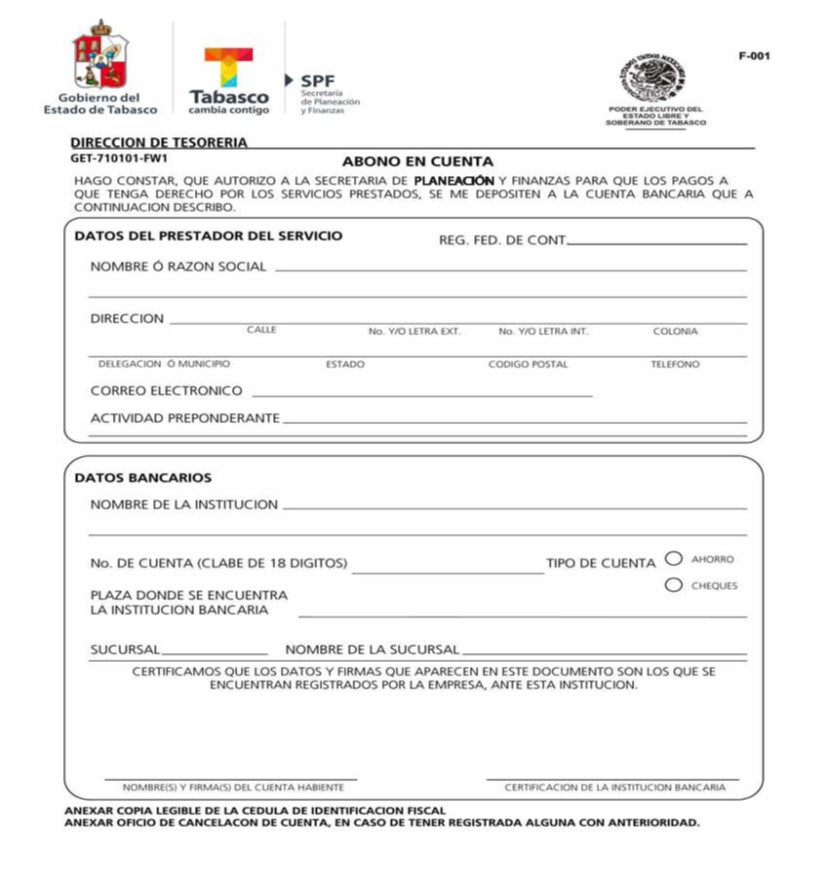 ANEXO NO. 28 ACUSE DE RECIBIDOLicitación Pública Nacional No. LA-927010963-E2-2017COMITÉ DE ADQUISICIONES, ARRENDAMIENTOS Y SERVICIOS DE LA SECRETARÍA DE DESARROLLO AGROPECUARIO, FORESTAL Y PESQUEROP R E S E N T E.ACUSE DE RECIBIDOVillahermosa, Tabasco, a ____ de _______ de 2017.ANEXO A1ANEXO A1ANEXO A1ANEXO A1PARTIDA: 21101.- MATERIALES Y ÚTILES DE OFICINAPARTIDA: 21101.- MATERIALES Y ÚTILES DE OFICINAPARTIDA: 21101.- MATERIALES Y ÚTILES DE OFICINAPARTIDA: 21101.- MATERIALES Y ÚTILES DE OFICINALOTECANTIDADUNIDADDESCRIPCIÓN60PAQUETEHOJAS BLANCAS TAMAÑO CARTA PAQUETE CON 500. 75 GR, 93% DE BLANCURA100PAQUETEHOJAS BLANCAS TAMAÑO CARTA PAQUETE CON 500. 75 GR, 93% DE BLANCURA36PIEZACAJA PARA ARCHIVO TAMAÑO CARTA145PAQUETEHOJAS BLANCAS TAMAÑO CARTA PAQUETE CON 500. 75 GR, 93% DE BLANCURA137PAQUETEHOJAS BLANCAS TAMAÑO CARTA PAQUETE CON 500. 75 GR, 93% DE BLANCURA50PIEZACAJA PARA ARCHIVO TAMAÑO OFICIO5PAQUETECINTA CANELA DE 48 MM x 50 M CON 6 PIEZAS C/U160PAQUETEHOJAS BLANCAS TAMAÑO CARTA PAQUETE CON 500. 75 GR, 93% DE BLANCURA10PIEZACAJA PARA ARCHIVO DE PLÁSTICO TAMAÑO OFICIO.10PIEZAREGISTRADOR LEFORD T/CARTA2BOLSAARILLO DE PLÁSTICO MED. 1/4" CAP. 20 HOJAS C/251BOLSAARILLO PARA ENGARGOLAR DIAMETRO DE 5/16"11PIEZALIBRETA DE TAQUIGRAFIA 5PIEZALIBRETA DE PASTA DURA FORMA ITALIANA C/192 HOJAS5PIEZAFOLDER TAMAÑO CARTA C/1007PAQUETEHOJAS BLANCA T/OFICIO C/10 PAQUETES C/500 HOJAS10PIEZACAJAS DE GRAPAS STANDARD NO. 40010CAJABROCHES BACO CON 50 PIEZAS5PIEZACINTA ADHESIVA 18 X65 8 DE LA MAS ANCHA5PAQUETEFOLDER T/OFICIO C/100 PIEZAS10PAQUETEFOLDER T/CARTA C/100 PIEZAS20PIEZALAPIZ ADHESIVO DE 36 GRS.10CAJALAPICERO COLOR NEGRO C/12 PZAS2PIEZACALCULADORA DE 12 DIGITOS CA-386 TAMAÑO GRANDE100PAQUETEHOJAS BLANCAS TAMAÑO CARTA PAQUETE CON 500. 75 GR, 93% DE BLANCURA5PIEZACALCULADORA DE ESCRITORIO DE 12 DIGITOS8PIEZACINTA CANELA DE 48 MM x 50 M CON 6 PIEZAS C/U5PIEZADESENGRAPADORA15PIEZALAPIZ ADHESIVO DE 36 GRS.5PIEZAENGRAPADORA DE GOLPE USO RUDO DE METAL20PIEZACORRECTOR LIQUIDO TIPO LAPIZ20PIEZACAJAS DE GRAPAS STANDARD NO. 4005CAJALAPIZ CON 12 PIEZAS5PIEZATIJERA METÁLICA CON MANGO DE PLÁSTICO 21 CM #810CAJAMARCA TEXTO COLORES: AMARILLO, VERDE, NARANJA10CAJACLIP NIQUELADO DEL NÚMERO 110CAJACLIP NIQUELADO DEL NÚMERO 24CAJABOLIGRAFO TINTA GEL, PUNTO MEDIANO COLO NEGRO CON 12 PIEZAS4CAJABOLIGRAFO TINTA GEL, PUNTO MEDIANO COLO AZUL CON 12 PIEZAS5CAJALAPICERO COLOR NEGRO C/12 PZAS5CAJALAPICERO COLOR AZUL C/12 PZAS5CAJAMARCADOR PERMANENTE COLOR AZUL CAJA CON 10 PIEZAS5CAJAMARCADOR PERMANENTE COLOR NEGRO CAJA CON 10 PIEZAS20PIEZACUADERNO PASTA DURA TIPO FRANCESA DE RAYAS CON 100 HOJAS100PAQUETEHOJAS BLANCAS TAMAÑO CARTA PAQUETE CON 500. 75 GR, 93% DE BLANCURA10PIEZACAJA DE ARCHIVO MUERTO T/OFICIO4PAQUETEFOLDER TAMAÑO CARTA C/10015PAQUETESEPARADORES T/CARTA TRANSPARENTE DE 8 DIVISIONES, CEJAS VARIOS COLORESANEXO A2ANEXO A2ANEXO A2ANEXO A2PARTIDA: 21401.- MATERIALES Y ÚTILES PARA PROCESAMIENTO EN EQUIPOS Y BIENES INFORMÁTICOSPARTIDA: 21401.- MATERIALES Y ÚTILES PARA PROCESAMIENTO EN EQUIPOS Y BIENES INFORMÁTICOSPARTIDA: 21401.- MATERIALES Y ÚTILES PARA PROCESAMIENTO EN EQUIPOS Y BIENES INFORMÁTICOSPARTIDA: 21401.- MATERIALES Y ÚTILES PARA PROCESAMIENTO EN EQUIPOS Y BIENES INFORMÁTICOSLOTECANTIDADUNIDADDESCRIPCIÓN22PIEZATONER PARA IMPRESORA HP MODELO P1102W8PIEZATONER Q 5949A PARA IMPRESORA HP LASERJET MOD. 1320 Y 3390 3PIEZATONER Q 2612A PARA IMPRESORA MOD. M1005MFP1PIEZATONER PARA IMPRESORA HP COLOR LASERJET 5500  DN CYAN C9731A1PIEZATONER PARA IMPRESORA HP COLOR LASERJET CP1525 CE252A AMARILLO1PIEZATONER PARA IMPRESORA HP COLOR LASERJET CP1525 CE323A MAGENTA1PIEZATONER PARA IMPRESORA HP COLOR LASERJET CP3525 DN  CE252A AMARILLO  1PIEZAHP COLOR LASERJET CM1312 NFI MFP 125 MAGENTA2PIEZAHP COLOR LASERJET CM1312 NFI MFP 125 AZUL2PIEZAHP COLOR LASERJET CM1312 NFI MFP 125 NEGRO1PIEZAHP LASERJET 1320 49A 2PIEZAHP LASERJET ENTERPRISE M6042PIEZAHP LASERJET P3018 55A2PIEZATONNER 85 A PARA IMPRESORA HP P 11022PIEZATONNER 12 A PARA IMPRESORA HP 30551PIEZATONNER 49 A PARA IMPRESORA HP LASERJET 13205PIEZATONER HP LASERJET P1606 COLOR NEGRO5PIEZATONER HP LASERJET P3015 COLOR NEGROANEXO A3ANEXO A3ANEXO A3ANEXO A3PARTIDA: 51501.- BIENES INFORMÁTICOSPARTIDA: 51501.- BIENES INFORMÁTICOSPARTIDA: 51501.- BIENES INFORMÁTICOSPARTIDA: 51501.- BIENES INFORMÁTICOSLOTECANTIDADUNIDADDESCRIPCIÓN11EQUIPOComputadora Personal:

Ø Procesador Séptima generación del Procesador Intel® Core™ i5-7500 (6MB Caché, hasta 3.80 GHz)
Ø Memoria 8GB DDR4 a 2400 MHz (1 DIMM x 8GB)
Ø Disco Duro 1TB 7200 RPM de 3.5"
Ø Puertos: 4 USB de 3.0 y 4 USB de 2.0, HDMI
Ø Tarjeta de Video Gráficos Integrados Intel
Ø Sistema Operativo Windows 10 Pro, 64-bit, Español
Ø Dispositivo Óptico, Unidad de 8x, 9.5mm, con Bandeja de carga automática (DVD +/- RW), lectura y escritura de CD/DVD
Ø Teclado Multimedia KB216, color negro, en Español
Ø Mouse Óptico MS116, USB, color negro
Ø Servicio de soporte, 1 año de Servicio de Hardware con Servicio en el sitio/casa
Ø Monitor de 22” con conectividad de 1 puerto (DP) Display Port, 1 puerto VGA y 1 puerto HDMI, 1 puerto USB 3.0 superior, 2 puertos USB 3.0 Laterales y 2 puertos USB 2.0 inferiores. Relación de aspecto:16:9, Tecnología de retroiluminación: LED, Capa de la pantalla: Antirreflejo con dureza 3H, Tipo de panel: Tecnología de conmutación In-Plane, Resolución preestablecida máxima: 1920 x 1080 a 60 Hz, Relación de contraste: 1000:1 (típica) 4 millones:1 (dinámica), Separación entre píxeles: 0,248 mm x 0,248 mm, Píxeles por pulgada (PPI): 102, Brillo: 250 cd/m2 (típico)11EQUIPOComputadora Workstation tipo minitorre, fuente de poder en chasis de 290 watts:

Ø Procesador 6ta. generación del procesador Intel® Core™ i7-6700K (8MB Caché, hasta 4.20 GHz)
Ø Memoria 16GB de Memoria DDR4 a 2133MHz SDRAM, sin paridad [Non-ECC] (2 DIMMs)
Ø Disco Duro SATA de 500 gb 7200 RPM de 2.5”
Ø Segundo Disco Duro SATA de 1TB 7200 RPM de 2.5"
Ø Puertos: 4 USB de 3.0 y 4 USB de 2.0, HDMI
Ø Tarjeta de Video NVIDIA® Quadro® K420 2GB (DisplayPort, DL-DVI-I) (1 DisplayPort a adaptador SL-DVI)
Ø Sistema Operativo Windows® 7 Professional, 64-bit, Español (Incluye licencia de Windows 10 Profesional)
Ø Dispositivo Óptico de 16x (DVD±R/RW) y Lector Dell de Tarjetas de Memoria 19 en 1
Ø Teclado Multimedia KB216, negro, en Español
Ø Mouse Óptico, USB, color negro
Ø DVD de Recursos:  (Contiene diagnósticos y drivers)
Ø Medio de Recuperación: para Windows 10, 64-bit (DVD)
Ø Servicio de soporte con 3 años en Hardware en el sitio
Ø Monitor de 23.8 pulgadas (imagen visible de 23.8 pulg. de ancho). Tipo de Pantalla: TFT LCD. Resolución: 1920 x 1080 a 60 Hz. Espaciado entre píxeles: 0,2745 x 0,2745 mm. Ángulo de vista: 178° (vertical y horizontal). Profundidad de color: 16,7 millones de colores. Conexiones: DP, DVI, VGA. Puerto: USB  de transmisión y puertos USB de descarga. Incluye cable de alimentación, DP (Display Port) y VGA. Y CD de recurso.ANEXO A4ANEXO A4ANEXO A4ANEXO A4PARTIDA: 51901.- EQUIPO DE ADMINISTRACIÓNPARTIDA: 51901.- EQUIPO DE ADMINISTRACIÓNPARTIDA: 51901.- EQUIPO DE ADMINISTRACIÓNPARTIDA: 51901.- EQUIPO DE ADMINISTRACIÓNLOTECANTIDADUNIDADDESCRIPCIÓN12EQUIPOAIRE ACONDICIONADO:  TIPO MINI SPLIT CONVENCIONAL   105 TONALADAS, EQUIVALE 10000 BTU VOLTAJE DE 220V.   REFRIGERANTE ECOLOGICO DE ALTA EFICINECIA, COLOR BLANCO   CONTENIDO DEL EMPAQUE: 1 MINI SPLIT, 1 CONDENSADOR, 1 CONTROL REMOTO, INSTRUCTIVO Y KIT DE INSTALACIÓN (TUBERIAS Y CABLE DE INTERCONECCIÓN)    INCLUYE INSTALACIÓN ELÉCTRICA Y MONTAJE DEL EQUIPO EN OFICINA. ANEXO A5ANEXO A5ANEXO A5ANEXO A5PARTIDA: 59101.- SOFTWAREPARTIDA: 59101.- SOFTWAREPARTIDA: 59101.- SOFTWAREPARTIDA: 59101.- SOFTWARELOTECANTIDADUNIDADDESCRIPCIÓN13PIEZAKASPERSKY INTERNET SECURITY 10 USUARIOSb.- FECHA, HORA Y LUGAR EN LA QUE SE CELEBRARÁN LOS ACTOS:b.- FECHA, HORA Y LUGAR EN LA QUE SE CELEBRARÁN LOS ACTOS:b.- FECHA, HORA Y LUGAR EN LA QUE SE CELEBRARÁN LOS ACTOS:b.- FECHA, HORA Y LUGAR EN LA QUE SE CELEBRARÁN LOS ACTOS:b.- FECHA, HORA Y LUGAR EN LA QUE SE CELEBRARÁN LOS ACTOS:b.- FECHA, HORA Y LUGAR EN LA QUE SE CELEBRARÁN LOS ACTOS:b.- FECHA, HORA Y LUGAR EN LA QUE SE CELEBRARÁN LOS ACTOS:b.- FECHA, HORA Y LUGAR EN LA QUE SE CELEBRARÁN LOS ACTOS:b.- FECHA, HORA Y LUGAR EN LA QUE SE CELEBRARÁN LOS ACTOS:PUBLICACIÓN DE CONVOCATORIA EN COMPRANET:PUBLICACIÓN DE CONVOCATORIA EN COMPRANET:PUBLICACIÓN DE CONVOCATORIA EN COMPRANET:PUBLICACIÓN DE CONVOCATORIA EN COMPRANET:PUBLICACIÓN DE CONVOCATORIA EN COMPRANET:PUBLICACIÓN DE CONVOCATORIA EN COMPRANET:PUBLICACIÓN DE CONVOCATORIA EN COMPRANET:PUBLICACIÓN DE CONVOCATORIA EN COMPRANET:PUBLICACIÓN DE CONVOCATORIA EN COMPRANET:DÍA7MES:SEPTIEMBREAÑO:2017VISITA A INSTALACIONES: NO APLICAVISITA A INSTALACIONES: NO APLICAVISITA A INSTALACIONES: NO APLICAVISITA A INSTALACIONES: NO APLICAVISITA A INSTALACIONES: NO APLICAVISITA A INSTALACIONES: NO APLICAVISITA A INSTALACIONES: NO APLICAVISITA A INSTALACIONES: NO APLICAVISITA A INSTALACIONES: NO APLICADÍA:MES:AÑO:HORA:LUGAR:JUNTA DE ACLARACIONES:JUNTA DE ACLARACIONES:JUNTA DE ACLARACIONES:JUNTA DE ACLARACIONES:JUNTA DE ACLARACIONES:JUNTA DE ACLARACIONES:JUNTA DE ACLARACIONES:JUNTA DE ACLARACIONES:JUNTA DE ACLARACIONES:DÍA14MES:SEPTIEMBREAÑO:2017HORA:9:00HORARIO DE REGISTROLUGAR:SUBDIRECCIÓN DE RECURSOS MATERIALES Y SERVICIOS GENERALES DE LA SEDAFOP SITO EN AVENIDA PROLONGACIÓN DE PASEO TABASCO NO. 1504, COLONIA TABASCO 2000 DE LA CIUDAD DE VILLAHERMOSA, TABASCO.SUBDIRECCIÓN DE RECURSOS MATERIALES Y SERVICIOS GENERALES DE LA SEDAFOP SITO EN AVENIDA PROLONGACIÓN DE PASEO TABASCO NO. 1504, COLONIA TABASCO 2000 DE LA CIUDAD DE VILLAHERMOSA, TABASCO.SUBDIRECCIÓN DE RECURSOS MATERIALES Y SERVICIOS GENERALES DE LA SEDAFOP SITO EN AVENIDA PROLONGACIÓN DE PASEO TABASCO NO. 1504, COLONIA TABASCO 2000 DE LA CIUDAD DE VILLAHERMOSA, TABASCO.SUBDIRECCIÓN DE RECURSOS MATERIALES Y SERVICIOS GENERALES DE LA SEDAFOP SITO EN AVENIDA PROLONGACIÓN DE PASEO TABASCO NO. 1504, COLONIA TABASCO 2000 DE LA CIUDAD DE VILLAHERMOSA, TABASCO.SUBDIRECCIÓN DE RECURSOS MATERIALES Y SERVICIOS GENERALES DE LA SEDAFOP SITO EN AVENIDA PROLONGACIÓN DE PASEO TABASCO NO. 1504, COLONIA TABASCO 2000 DE LA CIUDAD DE VILLAHERMOSA, TABASCO.SUBDIRECCIÓN DE RECURSOS MATERIALES Y SERVICIOS GENERALES DE LA SEDAFOP SITO EN AVENIDA PROLONGACIÓN DE PASEO TABASCO NO. 1504, COLONIA TABASCO 2000 DE LA CIUDAD DE VILLAHERMOSA, TABASCO.SUBDIRECCIÓN DE RECURSOS MATERIALES Y SERVICIOS GENERALES DE LA SEDAFOP SITO EN AVENIDA PROLONGACIÓN DE PASEO TABASCO NO. 1504, COLONIA TABASCO 2000 DE LA CIUDAD DE VILLAHERMOSA, TABASCO.8:30 A.M.ACTO DE PRESENTACIÓN Y APERTURA DE PROPOSICIONES:ACTO DE PRESENTACIÓN Y APERTURA DE PROPOSICIONES:ACTO DE PRESENTACIÓN Y APERTURA DE PROPOSICIONES:ACTO DE PRESENTACIÓN Y APERTURA DE PROPOSICIONES:ACTO DE PRESENTACIÓN Y APERTURA DE PROPOSICIONES:ACTO DE PRESENTACIÓN Y APERTURA DE PROPOSICIONES:ACTO DE PRESENTACIÓN Y APERTURA DE PROPOSICIONES:ACTO DE PRESENTACIÓN Y APERTURA DE PROPOSICIONES:ACTO DE PRESENTACIÓN Y APERTURA DE PROPOSICIONES:DÍA21MES:SEPTIEMBREAÑO:2017HORA:9:00 HRSHORARIO DE REGISTROLUGAR:SUBDIRECCIÓN DE RECURSOS MATERIALES Y SERVICIOS GENERALES DE LA SEDAFOP SITO EN AVENIDA PROLONGACIÓN DE PASEO TABASCO NO. 1504, COLONIA TABASCO 2000 DE LA CIUDAD DE VILLAHERMOSA, TABASCO.SUBDIRECCIÓN DE RECURSOS MATERIALES Y SERVICIOS GENERALES DE LA SEDAFOP SITO EN AVENIDA PROLONGACIÓN DE PASEO TABASCO NO. 1504, COLONIA TABASCO 2000 DE LA CIUDAD DE VILLAHERMOSA, TABASCO.SUBDIRECCIÓN DE RECURSOS MATERIALES Y SERVICIOS GENERALES DE LA SEDAFOP SITO EN AVENIDA PROLONGACIÓN DE PASEO TABASCO NO. 1504, COLONIA TABASCO 2000 DE LA CIUDAD DE VILLAHERMOSA, TABASCO.SUBDIRECCIÓN DE RECURSOS MATERIALES Y SERVICIOS GENERALES DE LA SEDAFOP SITO EN AVENIDA PROLONGACIÓN DE PASEO TABASCO NO. 1504, COLONIA TABASCO 2000 DE LA CIUDAD DE VILLAHERMOSA, TABASCO.SUBDIRECCIÓN DE RECURSOS MATERIALES Y SERVICIOS GENERALES DE LA SEDAFOP SITO EN AVENIDA PROLONGACIÓN DE PASEO TABASCO NO. 1504, COLONIA TABASCO 2000 DE LA CIUDAD DE VILLAHERMOSA, TABASCO.SUBDIRECCIÓN DE RECURSOS MATERIALES Y SERVICIOS GENERALES DE LA SEDAFOP SITO EN AVENIDA PROLONGACIÓN DE PASEO TABASCO NO. 1504, COLONIA TABASCO 2000 DE LA CIUDAD DE VILLAHERMOSA, TABASCO.SUBDIRECCIÓN DE RECURSOS MATERIALES Y SERVICIOS GENERALES DE LA SEDAFOP SITO EN AVENIDA PROLONGACIÓN DE PASEO TABASCO NO. 1504, COLONIA TABASCO 2000 DE LA CIUDAD DE VILLAHERMOSA, TABASCO.8:30 A.M.ACTO DE NOTIFICACIÓN DE FALLO:ACTO DE NOTIFICACIÓN DE FALLO:ACTO DE NOTIFICACIÓN DE FALLO:ACTO DE NOTIFICACIÓN DE FALLO:ACTO DE NOTIFICACIÓN DE FALLO:ACTO DE NOTIFICACIÓN DE FALLO:ACTO DE NOTIFICACIÓN DE FALLO:ACTO DE NOTIFICACIÓN DE FALLO:ACTO DE NOTIFICACIÓN DE FALLO:DÍA26MES:SEPTIEMBREAÑO:2017HORA:12:00 HRSHORARIO DE REGISTROLUGAR: SUBDIRECCIÓN DE RECURSOS MATERIALES Y SERVICIOS GENERALES DE LA SEDAFOP SITO EN AVENIDA PROLONGACIÓN DE PASEO TABASCO NO. 1504, COLONIA TABASCO 2000 DE LA CIUDAD DE VILLAHERMOSA, TABASCO.SUBDIRECCIÓN DE RECURSOS MATERIALES Y SERVICIOS GENERALES DE LA SEDAFOP SITO EN AVENIDA PROLONGACIÓN DE PASEO TABASCO NO. 1504, COLONIA TABASCO 2000 DE LA CIUDAD DE VILLAHERMOSA, TABASCO.SUBDIRECCIÓN DE RECURSOS MATERIALES Y SERVICIOS GENERALES DE LA SEDAFOP SITO EN AVENIDA PROLONGACIÓN DE PASEO TABASCO NO. 1504, COLONIA TABASCO 2000 DE LA CIUDAD DE VILLAHERMOSA, TABASCO.SUBDIRECCIÓN DE RECURSOS MATERIALES Y SERVICIOS GENERALES DE LA SEDAFOP SITO EN AVENIDA PROLONGACIÓN DE PASEO TABASCO NO. 1504, COLONIA TABASCO 2000 DE LA CIUDAD DE VILLAHERMOSA, TABASCO.SUBDIRECCIÓN DE RECURSOS MATERIALES Y SERVICIOS GENERALES DE LA SEDAFOP SITO EN AVENIDA PROLONGACIÓN DE PASEO TABASCO NO. 1504, COLONIA TABASCO 2000 DE LA CIUDAD DE VILLAHERMOSA, TABASCO.SUBDIRECCIÓN DE RECURSOS MATERIALES Y SERVICIOS GENERALES DE LA SEDAFOP SITO EN AVENIDA PROLONGACIÓN DE PASEO TABASCO NO. 1504, COLONIA TABASCO 2000 DE LA CIUDAD DE VILLAHERMOSA, TABASCO.SUBDIRECCIÓN DE RECURSOS MATERIALES Y SERVICIOS GENERALES DE LA SEDAFOP SITO EN AVENIDA PROLONGACIÓN DE PASEO TABASCO NO. 1504, COLONIA TABASCO 2000 DE LA CIUDAD DE VILLAHERMOSA, TABASCO.11:30 A.M.FECHA ESTIMADA DE FIRMA DEL CONTRATO:FECHA ESTIMADA DE FIRMA DEL CONTRATO:FECHA ESTIMADA DE FIRMA DEL CONTRATO:FECHA ESTIMADA DE FIRMA DEL CONTRATO:FECHA ESTIMADA DE FIRMA DEL CONTRATO:FECHA ESTIMADA DE FIRMA DEL CONTRATO:FECHA ESTIMADA DE FIRMA DEL CONTRATO:FECHA ESTIMADA DE FIRMA DEL CONTRATO:FECHA ESTIMADA DE FIRMA DEL CONTRATO:DÍA29MES:SEPTIEMBREAÑO:2017HORA:DE 9: A 14:00 HRS.DE 9: A 14:00 HRS.LUGAR:SUBDIRECCIÓN DE RECURSOS MATERIALES Y SERVICIOS GENERALES DE LA SEDAFOP SITO EN AVENIDA PROLONGACIÓN DE PASEO TABASCO NO. 1504, COLONIA TABASCO 2000 DE LA CIUDAD DE VILLAHERMOSA, TABASCO.SUBDIRECCIÓN DE RECURSOS MATERIALES Y SERVICIOS GENERALES DE LA SEDAFOP SITO EN AVENIDA PROLONGACIÓN DE PASEO TABASCO NO. 1504, COLONIA TABASCO 2000 DE LA CIUDAD DE VILLAHERMOSA, TABASCO.SUBDIRECCIÓN DE RECURSOS MATERIALES Y SERVICIOS GENERALES DE LA SEDAFOP SITO EN AVENIDA PROLONGACIÓN DE PASEO TABASCO NO. 1504, COLONIA TABASCO 2000 DE LA CIUDAD DE VILLAHERMOSA, TABASCO.SUBDIRECCIÓN DE RECURSOS MATERIALES Y SERVICIOS GENERALES DE LA SEDAFOP SITO EN AVENIDA PROLONGACIÓN DE PASEO TABASCO NO. 1504, COLONIA TABASCO 2000 DE LA CIUDAD DE VILLAHERMOSA, TABASCO.SUBDIRECCIÓN DE RECURSOS MATERIALES Y SERVICIOS GENERALES DE LA SEDAFOP SITO EN AVENIDA PROLONGACIÓN DE PASEO TABASCO NO. 1504, COLONIA TABASCO 2000 DE LA CIUDAD DE VILLAHERMOSA, TABASCO.SUBDIRECCIÓN DE RECURSOS MATERIALES Y SERVICIOS GENERALES DE LA SEDAFOP SITO EN AVENIDA PROLONGACIÓN DE PASEO TABASCO NO. 1504, COLONIA TABASCO 2000 DE LA CIUDAD DE VILLAHERMOSA, TABASCO.SUBDIRECCIÓN DE RECURSOS MATERIALES Y SERVICIOS GENERALES DE LA SEDAFOP SITO EN AVENIDA PROLONGACIÓN DE PASEO TABASCO NO. 1504, COLONIA TABASCO 2000 DE LA CIUDAD DE VILLAHERMOSA, TABASCO.SUBDIRECCIÓN DE RECURSOS MATERIALES Y SERVICIOS GENERALES DE LA SEDAFOP SITO EN AVENIDA PROLONGACIÓN DE PASEO TABASCO NO. 1504, COLONIA TABASCO 2000 DE LA CIUDAD DE VILLAHERMOSA, TABASCO.CumplimientoCumplimientoParámetros de Análisis y EvaluaciónSiNoPuntosb.1).- Integración de la propuesta técnica: 25%b.1.1).- Cumplimiento total de las especificaciones requeridas en los Anexos(20%)b.1.2).- Contenido Nacional (5%)b.2).- Capacidad del Licitante: 10%b.2.1).- Capacidad de Recursos Económicos (2%)b.2.2).- Capacidad de Recursos técnicos (2%)b.2.3).- Capacidad de Recursos de equipamiento (2%)b.2.4).- Licitante del giro comercial del bien a ofertar (2%)b.2.5).- Participación de discapacitados o empresas que cuenten con trabajadores con discapacidad (1%)b.2.6).- Participación de MIPYMES (1%)b.3).- Experiencia y especialidad del licitante: 5%b.3.1).- Experiencia (3%)b.3.2).- Especialidad (2%)b.4).- Cumplimiento de contratos (10%)Total de puntosTotal de puntos50%Partida  No.CantidadUnidadDescripción PrecioUnitarioSubtotalpor PartidaI.V.A.Total  IMPORTE TOTAL DE LA PROPOSICIÓN ECONÓMICAIMPORTE TOTAL DE LA PROPOSICIÓN ECONÓMICAIMPORTE TOTAL DE LA PROPOSICIÓN ECONÓMICAIMPORTE TOTAL DE LA PROPOSICIÓN ECONÓMICAIMPORTE TOTAL DE LA PROPOSICIÓN ECONÓMICAESTRATIFICACIÓNESTRATIFICACIÓNESTRATIFICACIÓNESTRATIFICACIÓNESTRATIFICACIÓNTAMAÑOSECTORRANGO DE NÚMERO DE TRABAJADORESRANGO DE MONTO DE VENTAS ANUALES (MDP)TOPE MÁXIMO COMBINADO*MICROTODASHASTA 10HASTA $ 44.6PEQUEÑACOMERCIODESDE 11 HASTA 30DESDE $ 4.01 HASTA $ 10093PEQUEÑAINDUSTRIA Y SERVICIOSDESDE 11 H+-2ASTA 50DESDE $ 4.01 HASTA $ 10095MEDIANACOMERCIODESDE 31 HASTA 100DESDE $100.01 HASTA $250235MEDIANASERVICIOSDESDE 51 HASTA 100DESDE $100.01 HASTA $250235MEDIANAINDUSTRIADESDE 51 HASTA 250DESDE $100.01 HASTA $250250PREGUNTASRESPUESTASPREGUNTASRESPUESTASPREGUNTASRESPUESTASPartida  No.CantidadUnidadDescripciónDescripciónMarca y modelo, raza,  clave del fabricante detallado en su ficha técnica, etc.Tiempo de Garantía por defectos de fabricación y/o vicios ocultos Razón social  : _______________________Nombre          :________________________Cargo              :________________________Fecha              :________________________Firma              : _______________________Razón social  : _______________________Nombre          :________________________Cargo              :________________________Fecha              :________________________Firma              : _______________________Razón social  : _______________________Nombre          :________________________Cargo              :________________________Fecha              :________________________Firma              : _______________________Razón social  : _______________________Nombre          :________________________Cargo              :________________________Fecha              :________________________Firma              : _______________________sello de la empresa_____________________________sello de la empresa_____________________________sello de la empresa_____________________________LOTE  No.LUGAR DE ENTREGATIEMPO DE ENTREGAAPLICA PARA TODOS LOS LOTESALMACEN GENERAL DE LA SEDAFOP5 DÍAS HÁBILES MÁXIMOPARTIDAREQUERIDO POR LA SEDAFOP1.- Condiciones de PagoCrédito 20 días naturales posteriores a la presentación de la factura 2.- Vigencia de ProposiciónHasta la entrega total de los Bienes.3.- Lugar  y tiempo  de EntregaDe acuerdo al calendario de tiempo y lugar de entrega recepción según anexo 13.4.- ContratoEl proveedor que resulte adjudicado deberá suscribir contrato dentro de los quince días naturales siguientes a la recepción del pedido en el que consten los bienes y/o servicios adjudicados en el fallo, según Anexo 23.Para estos efectos el proveedor deberá presentarse en la Subdirección de Recursos Materiales y Servicios Generales de la SEDAFOP.5.- Fianza de Cumplimiento del ContratoFianza por el 10% del monto del contrato adjudicado, por partida del cumplimiento del contrato expedida por una institución afianzadora legalmente constituida en la República Mexicana,  misma que será a favor de la Secretaría de Planeación y Finanzas del Gobierno del estado de Tabasco, Según Anexo 24.PROVEEDOR Y/O PRESTADOR DE SERVICIOS:CONTRATO No.:SEDAFOP-000/2017R.F.C:IMPORTE TOTAL:(NO CAUSA I.V.A)$OBJETO DEL CONTRATO:PARTIDA PRESUPUESTAL:LICITACIÓN PÚBLICA NACIONAL No.:POR LA “SEDAFOP”LIC. PEDRO JIMÉNEZ LEÓNSECRETARIO DE DESARROLLO AGROPECUARIO FORESTAL Y PESQUERO. (superior jerárquico en el área requirente)POR “EL PROVEEDOR” Y/O “EL PRESTADOR DE SERVICIOS”- - - - - - - - - - - - - - - - - - - -  --REPRESENTANTE LEGALOTORGA EL PODERNOMBRE Y FIRMAACEPTA EL PODERNOMBRE Y FIRMATESTIGOSTESTIGOSNOMBRE Y FIRMANOMBRE Y FIRMAANEXODESCRIPCIÓNENTREGAENTREGAANEXODESCRIPCIÓNSINO01Presentación de la Propuesta Económica.01-AResumen de la propuesta económica.02Escrito de Licitante de Nacionalidad Mexicana. 03Carácter de MIPYMES.06Formato de acreditamiento de la personalidad.07Dirección de Correo Electrónico.08Escrito del Articulo 50 y 60 de la Ley.09Escrito de declaración de Integridad.10Escrito de manifestación de contar con personal con alguna discapacidad.11Especificaciones Técnicas de los bienes y/o servicios ofertados.12Grado de contenido nacional.13Calendario de tiempo y lugar de entrega –recepción de Bienes y/o servicios.14Original (para cotejo) y copia fotostática legible de la identificación oficial vigente (licencia de manejo, credencial para votar, pasaporte, cedula profesional o cartilla del servicio militar).15Original (para cotejo) y copia fotostática legible del poder notarial. 16Condiciones de compra-venta.17Escrito de aceptación de los términos y requisitos de la convocatoria. 18Copia fotostática legible de la Cedula de identificación fiscal de la empresa. 19Escrito donde el licitante manifieste bajo protesta de decir verdad donde manifieste que conoce y cumple con las Normas Oficiales Mexicanas y/o las Normas Mexicanas20Copia fotostática legible de la boleta predial reciente del local declarado como domicilio fiscal, cuando sea propiedad del licitante o de su representante legal, o copia fotostática legible de cualquier otro documento tales como recibos de Telmex, de luz, o agua potable (recientes), o contrato de arrendamiento, comodato o usufructo, a nombre del licitante o de su representante legal. 21Original (para cotejo) y copia fotostática legible del acta constitutiva y en su caso, modificaciones a la misma inscritas en el registro público de la propiedad y del comercio, tratándose de personas jurídicas colectivas; o acta de nacimiento original (para cotejo) y copia fotostática legible en caso de ser persona física.22Documento emitido por el SAT y por el IMSS.23Copia fotostática legible del(os) documento(s) mediante los cuales el licitante acredite cumplir con el registro vigente para el ejercicio 2015 como empresa productora de vehículos automotores ligeros nuevos, emitido por la Secretaría de Economía (NO APLICA)24CD o DVD que contiene un archivo completo por Anexo y rubro o subrubro según corresponda, es decir cada archivo deberá contener escaneados la documentación soporte la documentación en resolución de 150 ppp. y además la propuesta técnica y económica en formatos Word o Excel.25Los catálogos o fichas técnicas deberán ser legibles y del fabricante y en idioma Español. En todos los casos, se deberá identificar en cada catálogo o ficha técnica la partida a la que corresponde.26Formato De Carta Poder Simple en el que se nombre a la persona que presentará la propuesta del licitante.27Formato “Para Abono en Cuenta” y copia de carátula del estado de cuenta en el que se refleja de manera clara los dígitos de la Clave Bancaria Estandarizada. ENTREGÓ                                                                                        RECIBIÓENTREGÓ                                                                                        RECIBIÓENTREGÓ                                                                                        RECIBIÓENTREGÓ                                                                                        RECIBIÓ